UMW / IZ / PN - 32 / 19		                                                   Wrocław, 15. 04. 2019 r.(po korekcie – 10. 05. 2019 r.)SPECYFIKACJA ISTOTNYCH WARUNKÓW ZAMÓWIENIANr UMW / IZ / PN - 32 / 19      NAZWA POSTĘPOWANIA  Dostawa sprzętu medycznego i mebli do Zakładu Symulacji Medycznej UMW przy ul. Chałubińskiego 7a we Wrocławiu. Przedmiot zamówienia podzielono na 13 (trzynaście) części osobno ocenianych:Część A – Meble administracyjne,Część B – Zaawansowane symulatory ALS z modułem urazowym,Część C – Zestawy do udrażniania dróg oddechowych i wentylacji,Część D - Drobny sprzęt medyczny,Część E - Trenażery i fantomy,Część F - Medyczne meble mobilne oraz zestawy wyposażenia sanitarnego i higienicznego,Część G - Sprzęt medyczny zabezpieczenia urazowego,Część H - Monitory interaktywne,Część I - Fantomy odbarczania odmy prężnej i drenażu opłucnej,Część J – Ssaki elektryczne przenośne,Część K – Trenażery dostępu doszpikowego,Część L – Trenażery laparoskopowe,Część M – Wózki transportowe.Zamówienie udzielane jest w ramach realizacji projektów pn.: „Rozwój praktycznego kształcenia podyplomowego lekarzy w Centrum Symulacji Medycznej we Wrocławiu” – części A-H oraz J-M zamówienia, oraz „Rozwój dydaktyki w Centrum Symulacji Medycznej we Wrocławiu” – część I zamówienia.  Projekty współfinansowane są przez Unię Europejską ze środków Europejskiego Funduszu Społecznego w ramach Programu Operacyjnego Wiedza Edukacja Rozwój.TRYB POSTĘPOWANIAPrzetarg nieograniczony o wartości szacunkowej przekraczającej 221 tys. EURO(art. 10 ust. 1 oraz art. 39 – 46 Prawa zamówień publicznych)  TERMIN SKŁADANIA I OTWARCIA OFERTTermin składania ofert – do dnia 28. 05. 2019 r. do godz. 09:00Termin otwarcia ofert – dnia 28. 05. 2019 r. o godz. 10:00Z upoważnienia Rektora UMWZastępca Kanclerza ds. Zarządzania Infrastrukturą Mgr Jacek CzajkaNazwa (firma) oraz adres Zamawiającego.Uniwersytet Medyczny im. Piastów Śląskich we Wrocławiu Wybrzeże L. Pasteura 150-367 Wrocławwww.umed.wroc.plTryb udzielenia zamówienia.Postępowanie prowadzone jest zgodnie z przepisami Ustawy z dnia 29 stycznia 2004 roku – Prawo zamówień publicznych (tekst jedn. – Dz. U. z 2018 r., poz. 1986, z późn. zm.), zwanej dalej „Pzp”. Postępowanie prowadzone jest w trybie przetargu nieograniczonego (podst. prawna: art. 10 ust. 1 oraz art. 39-46 Pzp).Do czynności podejmowanych przez Zamawiającego i Wykonawców stosować się będzie przepisy ustawy z dnia 23 kwietnia 1964 r. – Kodeks cywilny (tekst jedn. – Dz. U. z 2018 r., poz. 1025, z późn. zm.), jeżeli przepisy Pzp nie stanowią inaczej.Opis przedmiotu zamówienia.Przedmiotem zamówienia jest: Dostawa sprzętu medycznego i mebli do Zakładu Symulacji Medycznej UMW przy ul. Chałubińskiego 7a we Wrocławiu. Przedmiot zamówienia podzielono na 13 (trzynaście) części osobno ocenianych:Część A – Meble administracyjne,Kod CPV:39130000-2  Meble biuroweCzęść B – Zaawansowane symulatory ALS z modułem urazowym,Kody CPV:34150000-3  Symulatory48151000-1  Komputerowy system sterujący39162100-6  Pomoce dydaktyczneCzęść C – Zestawy do udrażniania dróg oddechowych i wentylacji,Kody CPV:33141620-2  Zestawy medyczne33157700-2  Worki ambuCzęść D - Drobny sprzęt medyczny,Kody CPV:33100000-1  Urządzenia medyczne33190000-8  Różne urządzenia i produkty medyczneCzęść E - Trenażery i fantomy,Kody CPV:34150000-3  Symulatory39162100-6  Pomoce dydaktyczneCzęść F - Medyczne meble mobilne oraz zestawy wyposażenia sanitarnego i higienicznego,Kod CPV:33192000-2  Meble medyczneCzęść G - Sprzęt medyczny zabezpieczenia urazowego,Kod CPV:39162100-6  Pomoce dydaktyczneCzęść H - Monitory interaktywne,Kody CPV:30200000-1  Urządzenia komputerowe39162100-6  Pomoce dydaktyczneCzęść I - Fantomy odbarczania odmy prężnej i drenażu opłucnej.Kody CPV:34150000-3  Symulatory39162100-6  Pomoce dydaktyczneCzęść J – Ssaki elektryczne przenośne,Kody CPV:33100000-1 Urządzenia medyczne33190000-8 Różne urządzenia i produkty medyczneCzęść K – Trenażery dostępu doszpikowego,Kody CPV:34150000-3  Symulatory39162100-6 Pomoce dydaktyczneCzęść L – Trenażery laparoskopowe.Kody CPV:34150000-3  Symulatory39162100-6 Pomoce dydaktyczneCzęść M – Wózki transportoweKod CPV:33192000-2  Meble medyczneZamówienie udzielane jest w ramach realizacji projektów pn.: „Rozwój praktycznego kształcenia podyplomowego lekarzy w Centrum Symulacji Medycznej we Wrocławiu” – części A-H oraz J-M zamówienia, oraz „Rozwój dydaktyki w Centrum Symulacji Medycznej we Wrocławiu” – część I zamówienia.  Projekty współfinansowane są przez Unię Europejską ze środków Europejskiego Funduszu Społecznego w ramach Programu Operacyjnego Wiedza Edukacja Rozwój.Przedmiot zamówienia został szczegółowo opisany w Arkuszach informacji technicznej, stanowiących Załącznik nr 2 (A–M) do Siwz.Zamawiający wymaga, by oferowane urządzenia wchodzące w skład przedmiotu zamówienia były dopuszczone do obrotu na terytorium Polski oraz by odpowiadały opisowi zawartemu w Załączniku nr 2 (A–M) do Siwz. Zamówienia, o których mowa w art. 67 ust. 1 pkt 7 Pzp.Zamawiający nie przewiduje możliwości udzielania zamówień, o których mowa w art. 67 ust. 1 pkt 7 Pzp.Informacja o umowie ramowejZamawiający nie przewiduje zawarcia umowy ramowej. Udział podwykonawcówWykonawca może powierzyć wykonanie części zamówienia podwykonawcy.Zamawiający nie zastrzega obowiązku osobistego wykonania przez Wykonawcę prac związanych z rozmieszczeniem i instalacją przedmiotu dostawy.Zamawiający żąda wskazania przez Wykonawcę części zamówienia, których wykonanie zamierza powierzyć podwykonawcom, i podania przez Wykonawcę firm podwykonawców.Jeżeli Zamawiający stwierdzi, że wobec danego podwykonawcy zachodzą podstawy wykluczenia, Wykonawca obowiązany jest zastąpić tego podwykonawcę lub zrezygnować z powierzenia wykonania części zamówienia podwykonawcy.Postanowienie ppkt. 4 stosuje się wobec dalszych podwykonawców.Powierzenie wykonania części zamówienia podwykonawcom nie zwalnia Wykonawcy z odpowiedzialności za należyte wykonanie tego zamówienia.Zgodnie z art. 13 ust. 1 i 2 rozporządzenia Parlamentu Europejskiego i Rady (UE) 2016/679 z dnia 27 kwietnia 2016 r. w sprawie ochrony osób fizycznych w związku z przetwarzaniem danych osobowych i w sprawie swobodnego przepływu takich danych oraz uchylenia dyrektywy 95/46/WE (ogólne rozporządzenie o ochronie danych, Dz. Urz. UE L 119 z 04.05.2016, str. 1), dalej „RODO”, Zamawiający informuje, że: administratorem danych osobowych Wykonawców i osób uczestniczących w przedmiotowym postępowaniu jest Zamawiający;Zamawiający wyznaczył Inspektora Ochrony Danych, z którym można się kontaktować w sprawach dotyczących przetwarzania danych osobowych pod adresem e-mail: iod@umed.wroc.pl;Dane osobowe Wykonawców i osób uczestniczących w przedmiotowym postępowaniu przetwarzane będą na podstawie art. 6 ust. 1 lit. c RODO w celu związanym z przedmiotowym postępowaniem o udzielenie zamówienia publicznego;Odbiorcami danych osobowych Wykonawców i osób uczestniczących w przedmiotowym postępowaniu będą osoby lub podmioty, którym udostępniona zostanie dokumentacja postępowania w oparciu o art. 8 oraz art. 96 ust. 3 Pzp;  dane osobowe osób uczestniczących w przedmiotowym postępowaniu będą przechowywane, zgodnie z art. 97 ust. 1 Pzp, przez okres 4 lat od dnia zakończenia postępowania o udzielenie zamówienia, a jeżeli czas trwania umowy przekracza 4 lata, okres przechowywania obejmuje cały czas trwania umowy;obowiązek podania przez Wykonawcę danych osobowych bezpośrednio jego dotyczących oraz danych osób uczestniczących w postępowaniu jest wymogiem ustawowym określonym w przepisach Pzp, związanym z udziałem w postępowaniu o udzielenie zamówienia publicznego; konsekwencje niepodania określonych danych wynikają z Pzp;  w odniesieniu do danych osobowych osób uczestniczących w przedmiotowym postępowaniu decyzje nie będą podejmowane w sposób zautomatyzowany, stosowanie do art. 22 RODO;osoby uczestniczące w przedmiotowym postępowaniu posiadają:na podstawie art. 15 RODO prawo dostępu do danych osobowych bezpośrednio ich dotyczących. W przypadku gdy wykonanie przez Zamawiającego obowiązków, o których mowa w art. 15 ust. 1-3 RODO, wymagałoby niewspółmiernie dużego wysiłku, Zamawiający może żądać od osoby, której dane dotyczą, wskazania dodatkowych informacji mających na celu sprecyzowanie żądania, w szczególności podania nazwy lub daty postępowania o udzielenie zamówienia publicznego. W przypadku zakończonego postępowania o udzielenie zamówienia,  gdy wykonanie przez Zamawiającego obowiązków, o których mowa w art. 15 ust. 1-3 RODO, wymagałoby niewspółmiernie dużego wysiłku, Zamawiający może żądać od osoby, której dane dotyczą, wskazania dodatkowych informacji mających w szczególności na celu sprecyzowanie nazwy lub daty zakończonego postępowania;na podstawie art. 16 RODO prawo do sprostowania przez Wykonawcę uczestniczącego w przedmiotowym postępowaniu danych osobowych (skorzystanie z prawa do sprostowania nie może skutkować zmianą wyniku postępowania o udzielenie zamówienia publicznego ani zmianą postanowień umowy w zakresie niezgodnym z Pzp oraz nie może naruszać integralności protokołu oraz jego załączników);na podstawie art. 18 RODO prawo żądania od administratora ograniczenia przetwarzania danych osobowych z zastrzeżeniem przypadków, o których mowa w art. 18 ust. 2 RODO (prawo do ograniczenia przetwarzania nie ma zastosowania w odniesieniu do przechowywania, w celu zapewnienia korzystania ze środków ochrony prawnej lub w celu ochrony praw innej osoby fizycznej lub prawnej, lub z uwagi na ważne względy interesu publicznego Unii Europejskiej lub państwa członkowskiego). Wystąpienie z żądaniem, o którym mowa w art. 18 ust. 1 RODO, nie ogranicza przetwarzania danych osobowych do czasu zakończenia postępowania o udzielenie zamówienia publicznego;prawo do wniesienia skargi do Prezesa Urzędu Ochrony Danych Osobowych, gdy uzna, że przetwarzanie danych osobowych dotyczących wykonawców i uczestników przedmiotowego zamówienia narusza przepisy RODO;nie przysługuje Wykonawcy i osobom uczestniczącym w przedmiotowym postępowaniu:w związku z art. 17 ust. 3 lit. b, d lub e RODO prawo do usunięcia danych osobowych;prawo do przenoszenia danych osobowych, o którym mowa w art. 20 RODO;na podstawie art. 21 RODO prawo sprzeciwu, wobec przetwarzania danych osobowych, gdyż podstawą prawną przetwarzania danych osobowych Wykonawców i osób uczestniczących w przedmiotowym postępowaniu jest art. 6 ust. 1 lit. c RODO. Termin realizacji przedmiotum zamówienia.Zamawiający ustalił maksymalny termin realizacji przedmiotu zamówienia - dla wszystkich części zamówienia (A-M): do 4 tygodni od dnia podpisania umowy.Warunki udziału w postępowaniu. O udzielenie zamówienia mogą się ubiegać Wykonawcy, którzy nie podlegają wykluczeniu.Zamawiający nie stawia warunków udziału w postępowaniu.W wypadku Wykonawców wspólnie ubiegających się o udzielenie zamówienia, warunek, o którym mowa w pkt. 1, jest spełniony, gdy żaden z podmiotów składających wspólną ofertę nie podlega wykluczeniu.Zgodnie z treścią art. 24aa Pzp, Zamawiający najpierw dokona oceny ofert, a następnie zbada, czy Wykonawca, którego oferta została oceniona jako najkorzystniejsza, nie podlega wykluczeniu. Podstawy wykluczenia, o których mowa w art. 24 ust. 5 Pzp. Zamawiający przewiduje wykluczenie Wykonawcy w oparciu o art. 24 ust. 5 pkt 1 i 8 Pzp, tj.: w stosunku do którego otwarto likwidację, w zatwierdzonym przez sąd układzie w postępowaniu restrukturyzacyjnym jest przewidziane zaspokojenie wierzycieli przez likwidację jego majątku lub sąd zarządził likwidację jego majątku w trybie art. 332 ust. 1 ustawy z dnia 15 maja 2015 r. – Prawo restrukturyzacyjne (tekst jedn. - Dz. U. z 2019 r. poz. 243, z późn. zm.) lub którego upadłość ogłoszono, z wyjątkiem Wykonawcy, który po ogłoszeniu upadłości zawarł układ zatwierdzony prawomocnym postanowieniem sądu, jeżeli układ nie przewiduje zaspokojenia wierzycieli przez likwidację majątku upadłego, chyba że sąd zarządził likwidację jego majątku w trybie art. 366 ust. 1 ustawy z dnia 28 lutego 2003 r. – Prawo upadłościowe (tekst jedn. - Dz. U. z 2019 r. poz. 498); który naruszył obowiązki dotyczące płatności podatków, opłat lub składek na ubezpieczenia społeczne lub zdrowotne, co Zamawiający jest w stanie wykazać za pomocą stosownych środków dowodowych, z wyjątkiem przypadku, o którym mowa w art. 24 ust. 1 pkt 15 Pzp, chyba że Wykonawca dokonał płatności należnych podatków, opłat lub składek na ubezpieczenia społeczne lub zdrowotne wraz z odsetkami lub grzywnami lub zawarł wiążące porozumienie w sprawie spłaty tych należności.Wykaz oświadczeń lub dokumentów, potwierdzających brak podstaw wykluczenia.Wykonawcy wraz z ofertą winni złożyć aktualne na dzień składania ofert oświadczenie 
w zakresie niepodlegania wykluczeniu. Informacje zawarte w oświadczeniu będą stanowić wstępne potwierdzenie, że Wykonawca nie podlega wykluczeniu. Wykonawca składa to oświadczenie w formie jednolitego dokumentu. Sposób złożenia jednolitego dokumentu opisano w Rozdziale VIII pkt. 2 Siwz.W wypadku wspólnego ubiegania się o zamówienie przez Wykonawców, jednolity dokument składa każdy z Wykonawców wspólnie ubiegających się o zamówienie. Dokumenty te potwierdzają brak podstaw wykluczenia w zakresie, w którym każdy z Wykonawców wykazuje brak podstaw wykluczenia.Wykonawca, który zamierza powierzyć wykonanie części zamówienia podwykonawcom, 
w celu wykazania braku istnienia wobec nich podstaw wykluczenia z udziału w postępowaniu składa jednolite dokumenty dotyczące podwykonawców.Wykonawca, który powołuje się na zasoby innych podmiotów, w celu wykazania braku istnienia wobec nich podstaw wykluczenia, składa także jednolite dokumenty dotyczące tych podmiotów.Zamawiający przed udzieleniem zamówienia, wezwie Wykonawcę, którego oferta została najwyżej oceniona, do złożenia w wyznaczonym, nie krótszym niż 10 dni, terminie aktualnych na dzień złożenia następujących oświadczeń lub dokumentów:Informacji z Krajowego Rejestru Karnego w zakresie określonym w art. 24 ust. 1 pkt 13, 14 i 21 Pzp, wystawionej nie wcześniej niż 6 miesięcy przed upływem terminu składania ofert;Zaświadczenia właściwego naczelnika urzędu skarbowego potwierdzającego, że Wykonawca nie zalega z opłacaniem podatków wystawionego nie wcześniej niż 3 miesiące przed upływem terminu składania ofert, lub innego dokumentu potwierdzającego, że Wykonawca zawarł porozumienie z właściwym organem podatkowym w sprawie spłat tych należności wraz z ewentualnymi odsetkami lub grzywnami, w szczególności uzyskał przewidziane prawem zwolnienie, odroczenie lub rozłożenie na raty zaległych płatności lub wstrzymanie w całości wykonania decyzji właściwego organu;Zaświadczenia właściwej terenowej jednostki organizacyjnej Zakładu Ubezpieczeń Społecznych lub Kasy Rolniczego Ubezpieczenia Społecznego albo innego dokumentu, potwierdzającego, że Wykonawca nie zalega z opłacaniem składek na ubezpieczenie społeczne lub zdrowotne wystawionego nie wcześniej niż 3 miesiące przed upływem terminu składania ofert lub innego dokumentu potwierdzającego, że Wykonawca zawarł porozumienie z właściwym organem w sprawie spłat tych należności wraz z ewentualnymi odsetkami lub grzywnami, w szczególności uzyskał przewidziane prawem zwolnienie, odroczenie lub rozłożenie na raty zaległych płatności lub wstrzymanie w całości wykonania decyzji właściwego organu;Odpisu z właściwego rejestru lub z centralnej ewidencji i informacji o działalności gospodarczej, jeżeli odrębne przepisy wymagają wpisu do rejestru lub ewidencji, w celu potwierdzenia braku podstaw wykluczenia na podstawie art. 24 ust. 5 pkt 1 Pzp (jeżeli Wykonawca jest podmiotem zarejestrowanym w Polsce, Zamawiający samodzielnie pobierze dokument za pomocą bezpłatnych i ogólnodostępnych baz danych);Oświadczenia Wykonawcy o braku wydania wobec niego prawomocnego wyroku sądu lub ostatecznej decyzji administracyjnej o zaleganiu z uiszczaniem podatków, opłat lub składek na ubezpieczenia społeczne lub zdrowotne albo - w przypadku wydania takiego wyroku lub decyzji - dokumentów potwierdzających dokonanie płatności tych należności wraz z ewentualnymi odsetkami lub grzywnami lub zawarcie wiążącego porozumienia w sprawie spłat tych należności;Oświadczenia Wykonawcy o braku orzeczenia wobec niego tytułem środka zapobiegawczego zakazu ubiegania się o zamówienia publiczne;Oświadczenia Wykonawcy o niezaleganiu z opłaceniem podatków i opłat lokalnych, o których mowa w ustawie z dnia 12 stycznia 1991 r. o podatkach i opłatach lokalnych (tekst jedn. - Dz. U. z 2018 r., poz. 1445, z późn. zm.).Zamawiający żąda od Wykonawcy, który polega na zdolnościach lub sytuacji innych podmiotów na zasadach określonych w art. 22a Pzp, przedstawienia w odniesieniu do tych podmiotów dokumentów wymienionych w ppkt. 5.1 – 5.7 niniejszego rozdziału.Jeżeli Wykonawca ma siedzibę lub miejsce zamieszkania poza terytorium Rzeczypospolitej Polskiej, zamiast dokumentów, o których mowa w ppkt. 5.1-5.4 niniejszego rozdziału:dot. ppkt 5.1 – składa informację z odpowiedniego rejestru albo, w przypadku braku takiego rejestru, inny równoważny dokument wydany przez właściwy organ sądowy lub administracyjny kraju, w którym Wykonawca ma siedzibę lub miejsce zamieszkania lub miejsce zamieszkania ma osoba, której dotyczy informacja albo dokument, w zakresie określonym w art. 24 ust. 1 pkt 13, 14 i 21 Pzp.dot. ppkt 5.2-5.4 – składa dokument lub dokumenty, wystawione w kraju, w którym Wykonawca ma siedzibę lub miejsce zamieszkania, potwierdzające odpowiednio, że:nie zalega z opłaceniem podatków, opłat, składek na ubezpieczenie społeczne lub zdrowotne albo że zawarł porozumienie z właściwym organem w sprawie spłat należności wraz z ewentualnymi odsetkami lub grzywnami, w szczególności uzyskał przewidziane prawem zwolnienie, odroczenie lub rozłożenie na raty zaległych płatności lub wstrzymanie w całości wykonania decyzji właściwego organu,nie otwarto jego likwidacji ani nie ogłoszono upadłości.Dokumenty, o których mowa w ppkt 7.1 i 7.2 lit. b, powinny być wystawione nie wcześniej niż 6 miesięcy przez upływem terminu składania ofert, a dokument, o którym mowa w ppkt. 7.2 lit. a, powinien być wystawiony nie wcześniej niż 3 miesiące przed upływem terminu składania ofert.Jeżeli w kraju, w którym Wykonawca ma siedzibę lub miejsce zamieszkania lub miejsce zamieszkania ma osoba, której dokument dotyczy, nie wydaje się dokumentów, o których mowa w pkt. 7, zastępuje się je dokumentem zawierającym odpowiednio oświadczenie Wykonawcy, ze wskazaniem osoby albo osób uprawnionych do jego reprezentacji, lub oświadczenie osoby, której dokument miał dotyczyć, złożone przed notariuszem lub przed organem sądowym, administracyjnym albo organem samorządu zawodowego lub gospodarczego właściwym ze względu na siedzibę lub miejsce zamieszkania Wykonawcy lub miejsce zamieszkania tej osoby. Zapisy pkt. 8 stosuje się.Wykonawca mający siedzibę na terytorium Rzeczypospolitej Polskiej, w odniesieniu do osoby mającej miejsce zamieszkania poza terytorium Rzeczypospolitej Polskiej, której dotyczy dokument wskazany w ppkt. 5.1 niniejszego rozdziału, składa dokument, o którym mowa w ppkt 7.1 niniejszego rozdziału, w zakresie określonym w art. 24 ust. 1 pkt 14 i 21 Pzp. Jeżeli w kraju, w którym miejsce zamieszkania ma osoba, której dokument miał dotyczyć, nie wydaje się takich dokumentów, zastępuje się go dokumentem zawierającym oświadczenie tej osoby złożonym przed notariuszem lub przed organem sądowym, administracyjnym albo organem samorządu zawodowego lub gospodarczego właściwym ze względu na miejsce zamieszkania tej osoby. Zapisy pkt. 8 stosuje się.W przypadku wątpliwości co do treści dokumentu złożonego przez Wykonawcę, Zamawiający może zwrócić się do właściwych organów odpowiednio kraju, w którym Wykonawca ma siedzibę lub miejsce zamieszkania lub miejsce zamieszkania ma osoba, której dokument dotyczy, o udzielenie niezbędnych informacji dotyczących tego dokumentu.Forma dokumentów i oświadczeń.Oświadczenia, o którym mowa w pkt. 1-4, składane jest w oryginale.Forma dokumentów i oświadczeń, o których mowa w pkt. 5-10 i 15:Dokumenty lub oświadczenia składane są w oryginale w postaci dokumentu elektronicznego lub w elektronicznej kopii dokumentu lub oświadczenia poświadczonej za zgodność z oryginałem;Poświadczenie za zgodność z oryginałem elektronicznej kopii dokumentu lub oświadczenia, następuje przy użyciu kwalifikowanego podpisu elektronicznego;Poświadczenia za zgodność z oryginałem dokonuje odpowiednio Wykonawca, podmiot, na którego zdolnościach polega Wykonawca, Wykonawcy wspólnie ubiegający się o udzielenie zamówienia publicznego albo podwykonawca, w zakresie dokumentów lub oświadczeń, które każdego z nich dotyczą; Zamawiający może żądać przedstawienia oryginału lub notarialnie poświadczonej kopii dokumentów lub oświadczeń wyłącznie wtedy, gdy złożona kopia jest nieczytelna lub budzi wątpliwości co do jej prawdziwości. Dokumenty lub oświadczenia sporządzone w języku obcym są składane wraz 
z tłumaczeniem na język polski.  W zakresie nieuregulowanym w Siwz, zastosowanie mają przepisy rozporządzenia Ministra Rozwoju z dnia 26. 07. 2016 r. w sprawie rodzajów dokumentów, jakich może żądać zamawiający od wykonawcy w postępowaniu o udzielenie zamówienia (Dz. U. z 2016 r., poz. 1126, z późn. zm.).Wykonawca, który podlega wykluczeniu na podstawie art. 24 ust. 1 pkt 13 i 14 oraz 16–20 lub ust. 5 Pzp, może przedstawić, w ramach tzw. „procedury samooczyszczenia się”, dowody na to, że podjęte przez niego środki są wystarczające do wykazania jego rzetelności, w szczególności udowodnić naprawienie szkody wyrządzonej przestępstwem lub przestępstwem skarbowym, zadośćuczynienie pieniężne za doznaną krzywdę lub naprawienie szkody, wyczerpujące wyjaśnienie stanu faktycznego oraz współpracę z organami ścigania oraz podjęcie konkretnych środków technicznych, organizacyjnych i kadrowych, które są odpowiednie dla zapobiegania dalszym przestępstwom lub przestępstwom skarbowym lub nieprawidłowemu postępowaniu Wykonawcy. Postanowienia zdania pierwszego nie stosuje się, jeżeli wobec Wykonawcy, będącego podmiotem zbiorowym, orzeczono prawomocnym wyrokiem sądu zakaz ubiegania się o udzielenie zamówienia oraz nie upłynął określony w tym wyroku okres obowiązywania tego zakazu. Wykonawca nie podlega wykluczeniu, jeżeli Zamawiający, uwzględniając wagę i szczególne okoliczności czynu Wykonawcy, uzna za wystarczające przedstawione dowody.Wykonawca w terminie 3 dni od dnia zamieszczenia na stronie internetowej informacji, o której mowa w art. 86 ust. 5 Pzp, przekaże Zamawiającemu oświadczenie o przynależności lub braku przynależności do tej samej grupy kapitałowej, o której mowa w art. 24 ust. 1 pkt 23 Pzp. Wraz ze złożeniem oświadczenia, Wykonawca może przedstawić dowody, że powiązania z innym Wykonawcą nie prowadzą do zakłócenia konkurencji w postępowaniu o udzielenie zamówienia. Wzór Oświadczenia stanowi Załącznik nr 4 do Siwz.Jeżeli Wykonawca nie złoży oświadczenia, o którym mowa w pkt. 1, oświadczeń lub dokumentów potwierdzających okoliczności, o których mowa w art. 25 ust. 1 Pzp, lub innych dokumentów niezbędnych do przeprowadzenia postępowania, oświadczenia lub dokumenty są niekompletne, zawierają błędy lub budzą wskazane przez Zamawiającego wątpliwości, Zamawiający wezwie do ich złożenia, uzupełnienia lub poprawienia lub do udzielania wyjaśnień w terminie przez siebie wskazanym, chyba że mimo ich złożenia, uzupełnienia lub poprawienia lub udzielenia wyjaśnień oferta Wykonawcy podlega odrzuceniu albo konieczne byłoby unieważnienie postępowania.Informacje o sposobie porozumiewania się Zamawiającego z Wykonawcami oraz przekazywania oświadczeń lub dokumentów, a także wskazanie osób uprawnionych do porozumiewania się z Wykonawcami.Ze strony Zamawiającego pracownikiem upoważnionym do porozumiewania się z Wykonawcami w sprawach zamówienia jest: Tomasz Kiliszek – Zespół ds. Zamówień Publicznych UMW.Komunikacja między Zamawiającym a Wykonawcami, w szczególności składanie ofert oraz oświadczeń w tym oświadczenia składanego na formularzu jednolitego europejskiego dokumentu zamówienia odbywa się za pomocą środka komunikacji elektronicznej, tj. platformy do elektronicznej obsługi zamówień publicznych Zamawiającego (zwanej dalej „Platformą”) dostępnej pod adresem: https://umed-wroc.logintrade.net.Oferty oraz oświadczenia, w tym jednolity europejski dokument zamówienia sporządza się, pod rygorem nieważności, w postaci elektronicznej i opatruje się kwalifikowanym podpisem elektronicznym.Za prawidłowe złożenie oferty za pomocą środków komunikacji elektronicznej uważać się będzie jej prawidłowe złożenie na Platformie dostępnej pod adresem https://umed-wroc. logintrade.net/rejestracja/ustawowe.html w wierszu oznaczonym tytułem oraz znakiem sprawy zgodnym z niniejszym postępowaniem. Korzystanie z Platformy przez Wykonawcę jest bezpłatne.Do połączenia używany jest szyfrowany protokół HTTPS. Szyfrowanie danych odbywa się przy pomocy protokołu SSL. Certyfikat SSL zapewnia poufność transmisji danych przesyłanych przez Internet.Wykonawca zamierzający wziąć udział w postępowaniu o udzielenie zamówienia publicznego, musi posiadać konto na Platformie. Wykonawca posiadający konto na Platformie ma dostęp do możliwości złożenia, zmiany, wycofania oferty, a także do funkcjonalności pozwalających na zadawanie pytań do treści Siwz oraz komunikację z Zamawiającym w pozostałych obszarach. Wymagania techniczne wysyłania i odbierania dokumentów elektronicznych, elektronicznych kopii dokumentów i oświadczeń oraz informacji przekazywanych przy użyciu Platformy. Dopuszczalne przeglądarki internetowe:Internet Explorer 8, Internet Explorer 9, Internet Explorer 10, Internet Explorer 11,Google Chrome 31Mozilla Firefox 26Opera 18Pozostałe wymagania techniczne:dostęp do sieci Internetzainstalowana wtyczka flash - flash player - dotyczy Zamawiajacegoobsługa przez przeglądarkę protokołu XMLHttpRequest - ajaxwłączona obsługa JavaScriptzalecana szybkość łącza internetowego powyżej 500 KB/szainstalowany Acrobat Readerzainstalowane środowisko uruchomieniowe Java - Java SE Runtime Environment 6 Update 24 lub nowszyW przypadku aukcji z podpisem elektronicznym dopuszczalne są przeglądarki internetowe:dla Windows Vista: Internet Explorer 8, Internet Explorer 9dla Windows 7: Internet Explorer 9, Internet Explorer 11dla Windows 8: Internet Explorer 11dla Windows 10: Internet Explorer 11Wspierane są rozwiązania dostarczane przez firmy:Polskie Centrum Certyfikacji Elektronicznej Sigillum Polskiej Wytwórni Papierów Wartościowych S.A.Centrum Obsługi Podpisu Elektronicznego Szafir Krajowej Izby Rozliczeniowej S.A.Powszechne Centrum Certyfikacji Certum firmy Unizeto Technologies SA.Kwalifikowane Centrum certyfikacji Kluczy CenCert firmy Safe Technologies S.A.Dopuszczalne formaty przesyłanych danychimage/bmp, image/x-windows-bmp, application/msword, application/drafting, image/gif, application/x-compressed, application/x-gzip, multipart/x-gzip, image/jpeg, image/pjpeg, application/x-latex, application/pdf, image/pict, image/png, application/mspowerpoint, application/postscript, application/rtf, application/x-rtf, text/richtext, image/tiff, image/x-tiff, application/mswrite, application/excel, application/x-excel, application/vnd.ms-excel, application/x-msexcel, application/vnd.ms-excel, text/xml, application/x-zip-compressed, application/zip, application/vnd.ms-office, image/x-ms-bmp, video/x-msvideo, audio/x-ms-wma, application/vnd.oasis.opendocument.spreadsheet, application/acad, application/x-acad, application/autocad_dwg, image/x-dwg, application/dwg, application/x-dwg, application/x-autocad, image/vnd.dwg, drawing/dwgKodowanie i oznaczenie czasu przekazania danych. Czas zapisywany jest w formacie YYYY-MM-DD HH:MM:SS. Czas przekazania danych jest to czas, w którym zostanie potwierdzone złożenie oferty, dokumentu przez Wykonawcę. Potwierdzenie odbywa się poprzez kliknięcie w link dostępny w wiadomości mailowej, wysłanej automatycznie po złożeniu oferty, dokumentu będąc niezalogowanym na Platformie zakupowej. Wiadomość otrzymuje Wykonawca na adres e-mail wskazany w formularzu. W przypadku Wykonawcy zalogowanego na Platformie zakupowej, czas przekazania danych jest to czas wysłania dokumentu, oferty przez Platformę zakupową.We wszelkiej korespondencji związanej z niniejszym postępowaniem Zamawiający i Wykonawcy posługują się numerem ogłoszenia (ID postępowania). Sposób sporządzenia dokumentów elektronicznych, oświadczeń lub elektronicznych kopii dokumentów lub oświadczeń musi być zgodny z wymaganiami określonymi w rozporządzeniu Prezesa Rady Ministrów z dnia 27. 06. 2017 r. w sprawie użycia środków komunikacji elektronicznej w postępowaniu o udzielenie zamówienia publicznego oraz udostępniania i przechowywania dokumentów elektronicznych (Dz. U. z 2017 r., poz. 1320, z późn. zm.) oraz rozporządzeniu Ministra Rozwoju z dnia 26 lipca 2016 r. w sprawie rodzajów dokumentów, jakich może żądać zamawiający od Wykonawcy w postępowaniu o udzielenie zamówienia (Dz. U. z 2016 r., poz. 1126, z późn. zm.).  Wykonawca może zwrócić się do Zamawiającego o wyjaśnienie treści Siwz. Zamawiający niezwłocznie udzieli wyjaśnień, jednak nie później niż na 6 dni przed upływem terminu składania ofert, pod warunkiem, że wniosek o wyjaśnienie treści Siwz wpłynął do Zamawiającego nie później niż do końca dnia, w którym upływa połowa wyznaczonego terminu składania ofert.Jeżeli wniosek o wyjaśnienie treści Siwz wpłynął po upływie terminu składania wniosku, o którym mowa w pkt. 11, lub dotyczy udzielonych wyjaśnień, Zamawiający może udzielić wyjaśnień albo pozostawić wniosek bez rozpoznania. Przedłużenie terminu składania ofert nie wpływa na bieg terminu składania wniosku, o którym mowa w pkt. 11.Pytanie powinno być opatrzone nazwą składającego je Wykonawcy. Treść zapytań wraz z wyjaśnieniami Zamawiający zamieści na stronie internetowej www.umed.wroc.pl, w rubryce dotyczącej niniejszego postępowania, bez ujawniania źródła zapytania oraz na Platformie dostępnej pod adresem https://umed-wroc.logintrade.net. Zamawiający nie będzie zwoływać zebrania wszystkich Wykonawców, o którym mowa w art. 38 ust. 3 Pzp, w celu wyjaśnienia wątpliwości dotyczących treści Siwz.Jeżeli Zamawiający wprowadzi przed terminem składania ofert jakiekolwiek zmiany w treści Siwz, zostaną one zamieszczone na stronie internetowej www.umed.wroc.pl w rubryce przeznaczonej dla niniejszego postępowania oraz na Platformie dostępnej pod adresem https://umed-wroc.logintrade.net. Wymagania dotyczące wadium. Wysokość wadium.Zamawiający żąda wniesienia wadium w wysokości:dla części A zamówienia: 300,00 PLN (słownie: trzysta złotych i 00 / 100),dla części B zamówienia: 11.600,00 PLN (słownie: jedenaście tysięcy sześćset złotych i 00 / 100),dla części C zamówienia: 150,00 PLN (słownie: sto pięćdziesiąt złotych i 00 / 100),dla części D zamówienia: 1.300,00 PLN (słownie: jeden tysiąc trzysta złotych i 00 / 100),dla części E zamówienia: 1.450,00 PLN (słownie: jeden tysiąc czterysta pięćdziesiąt złotych i 00 / 100),dla części F zamówienia: 1.350,00 PLN (słownie: jeden tysiąc trzysta pięćdziesiąt złotych i 00 / 100),dla części G zamówienia: 1.000,00 PLN (słownie: jeden tysiąc złotych i 00 / 100),dla części H zamówienia: 900,00 PLN (słownie: dziewięćset złotych i 00 / 100),dla części I zamówienia: 1.550,00 PLN (słownie: jeden tysiąc pięćset pięćdziesiąt złotych i 00 / 100),dla części J zamówienia: 150,00 PLN (słownie: sto pięćdziesiąt złotych i 00 / 100),dla części K zamówienia: 250,00 PLN (słownie: dwieście pięćdziesiąt złotych i 00 / 100),dla części L zamówienia: 5.700,00 PLN (słownie: pięć tysięcy siedemset złotych i 00 / 100),dla części M zamówienia: 600,00 PLN (słownie: sześćset złotych i 00 / 100 ).Termin wniesienia wadium.Wadium należy wnieść do upływu terminu składania ofert.  Forma wniesienia wadium.Wadium może być wnoszone w jednej lub kilku następujących formach:pieniądzu;poręczeniach bankowych lub poręczeniach spółdzielczej kasy oszczędnościowo-kredytowej, z tym że poręczenie kasy jest zawsze poręczeniem pieniężnym;gwarancjach bankowych;gwarancjach ubezpieczeniowych;poręczeniach udzielanych przez podmioty, o których mowa w art. 6b ust. 5 pkt 2 ustawy z dnia 9 listopada 2000 r. o utworzeniu Polskiej Agencji Rozwoju Przedsiębiorczości (tekst jedn. - Dz. U. z 2018 r., poz. 110, z późn. zm.).Postanowienia dotyczące wadium wnoszonego w pieniądzu (ppkt. 3.1).Wadium wnoszone w pieniądzu należy wpłacić przelewem na rachunek bankowy Zamawiającego w Banku: Santander Bank Polska S.A. IV Oddział we Wrocławiu, o numerze: 72109024020000000630000428  z dopiskiem: „Wadium w przetargu nr UMW / IZ / PN – 32 / 19 na „Dostawa sprzętu medycznego i mebli do Zakładu Symulacji Medycznej UMW przy ul. Chałubińskiego 7a we Wrocławiu. Część … - „ ……………”, w ramach realizacji projektu pn. „…………”.Wniesienie wadium w pieniądzu, za pomocą przelewu bankowego, Zamawiający będzie uważał za skuteczne tylko wówczas, gdy bank prowadzący rachunek Zamawiającego potwierdzi, że otrzymał taki przelew przed upływem terminu składania ofert.Postanowienia dotyczące wadium wnoszonego w pozostałych formach (ppkt. 3.2 – 3.5).Wadium wnoszone w formie innej niż pieniężna (gwarancji, poręczenia – o których mowa w ppkt. 3.2 – 3.5), powinno być wniesione w oryginale w postaci elektronicznej przed upływem terminu składania ofert. W wypadku składania przez Wykonawcę wadium w formie gwarancji lub poręczenia, dokument powinien zawierać następujące elementy:nazwę dającego zlecenie (Wykonawcy), beneficjenta gwarancji / poręczenia (Zamawiającego), gwaranta / poręczyciela oraz wskazanie ich siedzib,określenie wierzytelności, która ma być zabezpieczona gwarancją / poręczeniem,kwotę gwarancji / poręczenia,termin ważności gwarancji / poręczenia, nie krótszy niż termin związania ofertą, wraz z oświadczeniem gwaranta / poręczyciela o nieodwołalności zabezpieczenia w okresie jego ważności,zobowiązanie gwaranta / poręczyciela do bezwarunkowej zapłaty kwoty gwarancji / poręczenia na pierwsze pisemne żądanie Zamawiającego.Wadium wnoszone w formie gwarancji lub poręczenia powinno być wykonalne na terytorium Rzeczypospolitej Polskiej.Zasady zwrotu wadium.Zamawiający zwraca wadium wszystkim Wykonawcom niezwłocznie po wyborze oferty najkorzystniejszej lub unieważnieniu postępowania, z wyjątkiem Wykonawcy, którego oferta została wybrana jako najkorzystniejsza, z zastrzeżeniem ppkt. 6.Wykonawcy, którego oferta została wybrana jako najkorzystniejsza, Zamawiający zwraca wadium niezwłocznie po zawarciu umowy w sprawie zamówienia publicznego oraz wniesieniu zabezpieczenia należytego wykonania umowy, jeżeli jego wniesienia żądano.Zamawiający zwraca niezwłocznie wadium na wniosek Wykonawcy, który wycofał ofertę przed upływem terminu składania ofert.Zamawiający żąda ponownego wniesienia wadium przez Wykonawcę, któremu zwrócono wadium na podstawie ppkt. 1, jeżeli w wyniku rozstrzygnięcia odwołania jego oferta została wybrana jako najkorzystniejsza. Wykonawca wnosi wadium w terminie określonym przez Zamawiającego.Jeżeli wadium wniesiono w pieniądzu, Zamawiający zwraca je wraz z odsetkami wynikającymi z umowy rachunku bankowego, na którym było ono przechowywane, pomniejszone o koszty prowadzenia rachunku bankowego oraz prowizji bankowej za przelew pieniędzy na rachunek bankowy wskazany przez Wykonawcę.Zamawiający zatrzymuje wadium wraz z odsetkami, jeżeli Wykonawca w odpowiedzi na wezwanie, o którym mowa w art. 26 ust. 3 i 3a Pzp, z przyczyn leżących po jego stronie, nie złożył oświadczeń lub dokumentów potwierdzających okoliczności, o których mowa w art. 25 ust. 1 Pzp, oświadczenia, o którym mowa w art. 25a ust. 1 Pzp, pełnomocnictw lub nie wyraził zgody na poprawienie omyłki, o której mowa w art. 87 ust. 2 pkt 3 Pzp, co spowodowało brak możliwości wybrania oferty złożonej przez Wykonawcę jako najkorzystniejszej.Zamawiający zatrzymuje wadium wraz z odsetkami, jeżeli Wykonawca, którego oferta została wybrana:odmówił podpisania umowy w sprawie zamówienia publicznego na warunkach określonych w ofercie;nie wniósł wymaganego zabezpieczenia należytego wykonania umowy (dotyczy jedynie części B);zawarcie umowy w sprawie zamówienia publicznego stało się niemożliwe z przyczyn leżących po stronie Wykonawcy.Termin związania ofertą.Wykonawca pozostaje związany złożoną ofertą przez okres 60 dni.Bieg terminu związania ofertą rozpoczyna się wraz z upływem terminu składania ofert.Opis sposobu przygotowywania ofert.Zamawiający dopuszcza składanie ofert częściowych. Wykonawca może złożyć oferty częściowe na jedną lub więcej części zamówienia.Nie dopuszcza się składania ofert wariantowych.Wykonawca ponosi wszelkie koszty związane z przygotowaniem i złożeniem oferty. Oferta powinna zawierać: Formularz(e) ofertowy(e) (wzór – załącznik nr 1 (A-M) do Siwz), dla części, na którą(e)  Wykonawca składa ofertę – wypełniony(e) przez Wykonawcę, Arkusz(e) informacji technicznej (wzór – Załącznik nr 2 (A–M) do Siwz), dla części,  na którą(e) Wykonawca składa ofertę – wypełniony(e) przez Wykonawcę, Oświadczenia wymienione w Rozdziale VII pkt. 1-4 niniejszej Siwz,Pełnomocnictwa osób podpisujących ofertę do podejmowania zobowiązań w imieniu Wykonawcy – jeżeli dotyczy. Pełnomocnictwa winny być przedłożone w formie oryginału lub kopii poświadczonej notarialnie.Załączniki do Siwz są wzorami. Zamawiający zaleca ich użycie w składanej ofercie. Dopuszcza się zamieszczenie w ofercie załączników opracowanych przez Wykonawcę, pod warunkiem jednak, że ich treść będzie odpowiadała treści formularzy załączonych do Siwz.  Oferta, aby była ważna, musi być podpisana przez Wykonawcę, przedstawicieli Wykonawcy wymienionych w aktualnych dokumentach rejestrowych firmy lub osoby po stronie Wykonawcy upoważnione do zaciągania zobowiązań w jego imieniu. Formalne upoważnienie powinno być wówczas dołączone do oferty. Zaleca się, by podpisy wyżej określonych osób złożone były na formularzu oferty, arkuszu informacji technicznej oraz na wszystkich załączonych dokumentach. Wykonawca składa ofertę wraz z wymaganymi dokumentami (określonymi w pkt. 4) za pośrednictwem Platformy pod adresem https://umed-wroc.logintrade.net/rejestracja/                     ustawowe.html w sposób określony w Instrukcji obsługi dla Wykonawców, stanowiącej załącznik nr 6 do Siwz.Oferta powinna być sporządzona w języku polskim.Oferta powinna być złożona w postaci elektronicznej opatrzonej kwalifikowanym podpisem elektronicznym. Złożenie oferty na nośniku danych lub w innej formie niż przewidziana powyżej jest niedopuszczalne, nie stanowi bowiem jej złożenia przy użyciu środków komunikacji elektronicznej. Potwierdzeniem prawidłowego złożenia oferty jest powiadomienie: o tym, że oferta została złożona oraz wiadomość e-mail z potwierdzeniem złożenia oferty do postępowania. Ofertę należy złożyć w oryginale. Zamawiający nie dopuszcza możliwości złożenia skanu oferty opatrzonej kwalifikowanym podpisem elektronicznym.  Informacje zastrzeżone przez Wykonawcę powinny zostać złożone w osobnym pliku, wraz 
z jednoczesnym zaznaczeniem polecenia „Załącznik stanowiący tajemnicę przedsiębiorstwa”, a następnie wraz z plikami stanowiącymi jawną część skompresowane do jednego pliku. Wykonawca może przed upływem terminu do składania ofert zmienić lub wycofać ofertę. Zmiana lub wycofanie oferty dokonywane jest za  pośrednictwem Platformy pod adresem https://umed-wroc.logintrade.net/rejestracja/ustawowe.html w sposób określony w Instrukcji obsługi dla Wykonawców, stanowiącej załącznik nr 6 do Siwz.Wykonawca po upływie terminu do składania ofert nie może dokonać zmiany ani wycofać oferty.Miejsce oraz termin składania i otwarcia ofert.Miejsce oraz termin składania ofert.Oferty należy składać za pośrednictwem Platformy w terminie do 28. 05. 2019 r. do godz. 09:00.Po upływie terminu, o którym mowa powyżej, złożenie ofert nie będzie możliwe. 
Uwaga! O terminie złożenia ofert decyduje czas ostatecznego wysłania oferty a nie czas rozpoczęcia jej wprowadzenia.Miejsce oraz termin otwarcia ofert.Otwarcie ofert nastąpi w dniu 28. 05. 2019 r. o godz. 10:00 w Zespole ds. Zamówień Publicznych UMW, 50-368 Wrocław, ul. Marcinkowskiego 2-6, w pokoju nr 3A 111.1 (III piętro), za pośrednictwem Platformy pod adresem https://umed-wroc.logintrade.net poprzez ich odszyfrowanie przez Zamawiającego. Otwarcie ofert jest jednoznaczne z ich upublicznieniem na Platformie.Opis sposobu obliczenia ceny.Ceną ofertową danej części zamówienia (A – M) jest cena podana w Formularzu ofertowym (wzór - zał. nr 1 do Siwz), właściwym dla tej części.Cena ofertowa musi uwzględniać wszystkie wymagania niniejszej Siwz oraz obejmować wszelkie koszty realizacji przedmiotu zamówienia, jakie poniesie Wykonawca.Ceny muszą być wyrażone z dokładnością do dwóch miejsc po przecinku.Jeżeli w postępowaniu złożona będzie oferta, której wybór prowadziłby do powstania u Zamawiającego obowiązku podatkowego zgodnie z przepisami o podatku od towarów i usług, Zamawiający w celu oceny takiej oferty doliczy do przedstawionej w niej ceny podatek od towarów i usług, który miałby obowiązek rozliczyć zgodnie z tymi przepisami. Wykonawca, składając ofertę, informuje Zamawiającego, czy wybór oferty będzie prowadzić do powstania u Zamawiającego obowiązku podatkowego, wskazując nazwę (rodzaj) towaru lub usługi, których dostawa lub świadczenie będzie prowadzić do jego powstania, oraz wskazując ich wartość bez kwoty podatku. Opis kryteriów, którymi Zamawiający będzie się kierował przy wyborze oferty  wraz z podaniem wag tych kryteriów.Przy wyborze najkorzystniejszej oferty, w zakresie części A i K zamówienia, Zamawiający zastosuje następujące kryteria oceny ofert:Cenę realizacji przedmiotu zamówienia – 60 %,Termin realizacji przedmiotu zamówienia - 40 %.Przy wyborze najkorzystniejszej oferty, w zakresie części B i H zamówienia, Zamawiający zastosuje następujące kryteria oceny ofert:Cenę realizacji przedmiotu zamówienia – 60 %,Parametry techniczne - 15 %,Warunki gwarancyjno-serwisowe - 15 %,Termin realizacji przedmiotu zamówienia – 10 %.Przy wyborze najkorzystniejszej oferty, w zakresie części C, D, F, G, J i M zamówienia, Zamawiający zastosuje następujące kryteria oceny ofert:Cenę realizacji przedmiotu zamówienia – 60 %,Termin gwarancji - 40 %.Przy wyborze najkorzystniejszej oferty, w zakresie części E i I zamówienia, Zamawiający zastosuje następujące kryteria oceny ofert:Cenę realizacji przedmiotu zamówienia – 60 %,Warunki gwarancyjno-serwisowe - 30 %,Termin realizacji przedmiotu zamówienia – 10 %.Przy wyborze najkorzystniejszej oferty, w zakresie części L zamówienia, Zamawiający zastosuje następujące kryteria oceny ofert:Cenę realizacji przedmiotu zamówienia – 60 %,Warunki gwarancyjno-serwisowe - 40 %.Do porównania ofert w zakresie części A i K zamówienia będą brane pod uwagę: cena brutto oraz termin realizacji przedmiotu zamówienia, podane w Formularzu ofertowym (wzór – zał. nr 1 A i 1 K do Siwz). Do porównania ofert w zakresie części B i H zamówienia będą brane pod uwagę: cena brutto i termin realizacji przedmiotu zamówienia, podane w Formularzu ofertowym (wzór – zał. nr 1 B i 1 H do Siwz), oraz parametry techniczne i warunki gwarancyjno-serwisowe, podane w Arkuszu informacji technicznej (wzór – zał. 2 B i 2 H do Siwz).Do porównania ofert w zakresie części C, D, F, G, J i M zamówienia będą brane pod uwagę: cena brutto realizacji przedmiotu zamówienia, podana w Formularzu ofertowym (wzór – zał. nr 1 C, 1 D, 1 F, 1 G, 1 J i 1 M do Siwz), oraz termin gwarancji, podany w Arkuszu informacji technicznej (wzór – zał. 2 C, 2 D, 2 F, 2 G, 2 J i 2 M do Siwz).Do porównania ofert w zakresie części E i I zamówienia będą brane pod uwagę: cena brutto i termin realizacji przedmiotu zamówienia, podane w Formularzu ofertowym (wzór – zał. nr 1 E i 1 I do Siwz), oraz warunki gwarancyjno-serwisowe, podane w Arkuszu informacji technicznej (wzór – zał. 2 E i 2 I do Siwz).Do porównania ofert w zakresie części L zamówienia będą brane pod uwagę: cena brutto, podana w Formularzu ofertowym (wzór – zał. nr 1 L do Siwz), oraz warunki gwarancyjno-serwisowe, podane w Arkuszu informacji technicznej (wzór – zał. 2 L do Siwz).Ocena ofert odbywać się będzie w sposób opisany w poniższych tabelach:Dla części A i K:Dla części B i H:Dla części C, D, F, G, J i M:Dla części E i I:Dla części L:Ocena punktowa dotyczyć będzie wyłącznie ofert uznanych za ważne i niepodlegających odrzuceniu.Punkty przyznane za poszczególne kryteria liczone będą z dokładnością do dwóch miejsc po przecinku.Zamawiający wybierze jako najkorzystniejszą, ofertę, która uzyska najwyższą ilość punktów.Informacje dotyczące walut obcych, w jakich mogą być prowadzone rozliczenia między Zamawiającym a Wykonawcą.Zamawiający nie przewiduje rozliczeń z Wykonawcą w walutach obcych; rozliczenia między Zamawiającym a Wykonawcą prowadzone będą w PLN.Informacje o formalnościach, jakie powinny zostać dopełnione po wyborze oferty w celu zawarcia umowy w sprawie zamówienia publicznego.Osoby reprezentujące Wykonawcę przy podpisywaniu umowy powinny posiadać ze sobą dokumenty potwierdzające ich umocowanie do podpisania umowy, o ile umocowanie to nie będzie wynikać z dokumentów załączonych do oferty.W wypadku wyboru oferty złożonej przez Wykonawców wspólnie ubiegających się o udzielenie zamówienia Zamawiający może żądać przed zawarciem umowy przedstawienia umowy regulującej współpracę tych Wykonawców. Zawarcie umowy nastąpi na podstawie wzoru Zamawiającego.Wykonawca jest zobowiązany do zawarcia umowy w terminie i miejscu wyznaczonym przez Zamawiającego.Jeżeli Wykonawca, którego oferta została oceniona jako najkorzystniejsza, uchyla się od zawarcia umowy, Zamawiający może zbadać, czy nie podlega wykluczeniu oraz czy spełnia warunki udziału w postępowaniu Wykonawca, który złożył ofertę najwyżej ocenioną spośród pozostałych ofert.Wymagania dotyczące zabezpieczenia należytego wykonania umowy (dotyczy jedynie części B).Informacje ogólne.Zamawiający żąda wniesienia zabezpieczenia należytego wykonania umowy zawartej po wyborze najkorzystniejszej oferty (zwanego dalej „zabezpieczeniem”), które służy pokryciu roszczeń z tytułu niewykonania lub nienależytego wykonania umowy.Części zamówienia, których dotyczy obowiązek wniesienia zabezpieczenia.Zamawiający żąda wniesienia zabezpieczenia jedynie w zakresie części B (Zaawansowane symulatory ALS z modułem urazowym). W zakresie pozostałych części zamówienia Zamawiający nie żąda wniesienia zabezpieczenia.              Wysokość zabezpieczenia.Wysokość zabezpieczenia wynosi 5 % ceny całkowitej podanej w ofercie. Waluta zabezpieczenia.Zabezpieczenie należytego wykonania umowy winno zostać wniesione w PLN.Forma zabezpieczenia.Zabezpieczenie może być wnoszone według wyboru Wykonawcy w jednej lub w kilku następujących formach:pieniądzu;poręczeniach bankowych lub poręczeniach spółdzielczej kasy oszczędnościowo-kredytowej, z tym że zobowiązanie kasy jest zawsze zobowiązaniem pieniężnym;gwarancjach bankowych;gwarancjach ubezpieczeniowych;poręczeniach udzielanych przez podmioty, o których mowa w art. 6b ust. 5 pkt 2 ustawy z dnia 9 listopada 2000 r. o utworzeniu Polskiej Agencji Rozwoju Przedsiębiorczości.Postanowienia dotyczące zabezpieczenia wnoszonego w pieniądzu (ppkt. 5.1).Zabezpieczenie wnoszone w pieniądzu Wykonawca wpłaci przelewem na rachunek bankowy Zamawiającego w Banku Santander Bank Polska S.A. IV Oddział we Wrocławiu, o numerze: 72109024020000000630000428.  Zamawiający przechowuje zabezpieczenie na oprocentowanym rachunku bankowym. Zamawiający zwraca zabezpieczenie z odsetkami wynikającymi z umowy rachunku bankowego, na którym było ono przechowywane, pomniejszone o koszt prowadzenia tego rachunku oraz prowizji bankowej za przelew pieniędzy na rachunek bankowy Wykonawcy. Wykonawca może wyrazić zgodę na zaliczenie kwoty wadium na poczet zabezpieczenia.Zabezpieczenie wnoszone w pozostałych formach (ppkt. 5.2 – 5.5).Zabezpieczenie wnoszone w formie innej niż pieniężna (gwarancji, poręczenia – o których mowa w ppkt. 5.2 - 5.5), powinno być bezwarunkowe, nieodwołalne, płatne na pierwsze żądanie i wykonalne na terytorium Rzeczypospolitej Polskiej oraz udzielone na okres realizacji kontraktu powiększony o 30 dniowy okres na składanie ewentualnych roszczeń.W wypadku wniesienia zabezpieczenia należytego wykonania umowy w formie innej niż pieniężna – warunki poręczeń i gwarancji wymagają przed podpisaniem umowy akceptacji Zamawiającego.Skutek niewniesienia zabezpieczenia.Jeżeli Wykonawca, którego oferta została wybrana, nie wniesie zabezpieczenia, Zamawiający może wybrać najkorzystniejszą ofertę spośród pozostałych ofert, stosownie do treści art. 94 ust. 3 Pzp.Zmiana formy zabezpieczenia.W trakcie realizacji umowy Wykonawca może dokonać zmiany formy zabezpieczenia na jedną lub kilka form, o których mowa w pkt. 5. Zmiana formy zabezpieczenia jest dokonywana z zachowaniem ciągłości zabezpieczenia i bez zmniejszenia jego wysokości.Zamawiający wymaga wniesienia zabezpieczenia przed zawarciem umowy w 100 % jego wartości.Zwrot zabezpieczenia należytego wykonania Umowy.Zamawiający zwróci 80 % wartości zabezpieczenia w terminie 30 dni od dnia wykonania zamówienia i uznania przez Zamawiającego za należycie wykonane. Pozostałe 20 % wartości zabezpieczenia Zamawiający pozostawi na zabezpieczenie roszczeń z tytułu rękojmi za wady. Kwota ta jest zwracana nie później niż w 15 dniu po upływie okresu rękojmi za wady.Wzór umowy.Wzór umowy stanowi załącznik nr 5 do Siwz. 	Pouczenie o środkach ochrony prawnej przysługujących Wykonawcy w toku postępowania o udzielenie zamówienia.Środki ochrony prawnej przysługują Wykonawcy, a także innemu podmiotowi, jeżeli ma lub miał interes w uzyskaniu danego zamówienia oraz poniósł lub może ponieść szkodę w wyniku naruszenia przez Zamawiającego przepisów Pzp.Środki ochrony prawnej wobec ogłoszenia o zamówieniu oraz Siwz przysługują również organizacjom wpisanym na listę, o której mowa w art. 154 pkt 5 Pzp.Odwołanie przysługuje wyłącznie od niezgodnej z przepisami ustawy czynności Zamawiającego podjętej w postępowaniu o udzielenie zamówienia lub zaniechania czynności, do której Zamawiający jest zobowiązany na podstawie ustawy.Odwołanie wnosi się:w terminie 10 dni od dnia przesłania informacji o czynności Zamawiającego stanowiącej podstawę jego wniesienia, jeżeli zostały przesłane w sposób określony w art. 180 ust. 5 zdanie drugie Pzp, albo w terminie 15 dni - jeżeli zostały przesłane w inny sposób;wobec treści ogłoszenia o zamówieniu, a także wobec postanowień Siwz – w terminie 10 dni od dnia publikacji ogłoszenia w Dzienniku Urzędowym Unii Europejskiej lub zamieszczenia Siwz na stronie internetowej;wobec czynności innych niż określone w ppkt 1 i 2 - w terminie 10 dni od dnia, w którym powzięto lub przy zachowaniu należytej staranności można było powziąć wiadomość o okolicznościach stanowiących podstawę jego wniesienia.jeżeli Zamawiający nie przesłał Wykonawcy zawiadomienia o wyborze oferty najkorzystniejszej – odwołanie wnosi się nie później niż w terminie:30 dni od dnia publikacji w Dzienniku Urzędowym Unii Europejskiej ogłoszenia o udzieleniu zamówienia 6 miesięcy od dnia zawarcia umowy, jeżeli Zamawiający nie opublikował w Dzienniku Urzędowym Unii Europejskiej ogłoszenia o udzieleniu zamówieniaOdwołujący przesyła kopię odwołania Zamawiającemu przed upływem terminu wniesienia odwołania w taki sposób, aby mógł on zapoznać się z jego treścią przed upływem tego terminu.Na orzeczenie Krajowej Izby Odwoławczej (KIO) stronom oraz uczestnikom postępowania odwoławczego przysługuje skarga do sądu.Skargę wnosi się do sądu okręgowego właściwego dla siedziby albo miejsca zamieszkania Zamawiającego.Skargę wnosi się za pośrednictwem Prezesa KIO w terminie 7 dni od dnia doręczenia orzeczenia KIO, przesyłając jednocześnie jej odpis przeciwnikowi skargi.Szczegółowe zasady korzystania ze środków ochrony prawnej określa Dział VI Pzp – Środki ochrony prawnej.Wykaz załączników do niniejszej SiwzZałącznikami do niniejszej Siwz są:Z upoważnienia Rektora UMWZastępca Kanclerza ds. Zarządzania Infrastrukturą Mgr Jacek CzajkaPrzetarg nr UMW / IZ / PN - 32 / 19 część AZałącznik nr 1 A do Siwz – Wzór Formularza Ofertowego FORMULARZ OFERTOWY Zarejestrowana nazwa Wykonawcy: ....................................................................................................................................Adres Wykonawcy: ....................................................................................................................................Nazwiska osób po stronie Wykonawcy uprawnionych do jego reprezentowania przy sporządzaniu niniejszej oferty:....................................................................................................................................4. NIP.................................      5. Regon.............................    6.  Fax ...............................      
7. E-mail .........................................................    8. www.................................................Oświadczam, że zapoznałem się z treścią Siwz i akceptuję jej postanowienia. Oświadczam, że zapoznałem się z treścią Wzoru umowy – zał. nr 5 do Siwz i akceptuję jego postanowienia.Oświadczam, że jestem związany niniejszą ofertą przez okres 60 dni od dnia upływu terminu składania ofert.Oświadczam, że zamierzam powierzyć podwykonawcy/om wykonanie następujących części zamówienia:........................................................................................................................................................................................................................................................................(należy wskazać części zamówienia, których wykonanie Wykonawca zamierza powierzyć).Oświadczam, że zapoznałem się z treścią Klauzuli Informacyjnej, o której mowa w rozdziale III pkt 7 Siwz oraz, że wypełniłem obowiązki informacyjne przewidziane w art. 13 lub art. 14 RODO wobec osób fizycznych, od których dane osobowe bezpośrednio lub pośrednio pozyskałem w celu ubiegania się o udzielenie zamówienia publicznego w niniejszym postępowaniu.Wybór niniejszej oferty będzie /nie będzie (niewłaściwe skreślić) prowadzić do powstania u Zamawiającego obowiązku podatkowego zgodnie z przepisami ustawy o podatku od towarów i usług.Wskazujemy nazwę (rodzaj) towaru lub usługi, których dostawa lub świadczenie będzie prowadzić do powstania powyższego obowiązku podatkowego ................................. oraz wartość tego towaru lub usługi bez kwoty podatku wynoszącą ........................ (brak wskazania  rozumiany będzie przez Zamawiającego jako informacja o tym, ze wybór oferty nie będzie prowadzić do powstania u Zamawiającego powyższego obowiązku podatkowego).Oświadczam, że w rozumieniu przepisów art. 7 ust. 1 pkt 1 - 3 ustawy z dnia 06. 03. 2018 r. Prawo przedsiębiorców (Dz. U. z 2018 r., poz. 646, z późn. zm.) jestem: mikroprzedsiębiorcą / małym przedsiębiorcą / średnim przedsiębiorcą / dużym przedsiębiorcą (niewłaściwe skreślić) Data                                                 				Podpis WykonawcyPrzetarg nr UMW / IZ / PN - 32 / 19 część BZałącznik nr 1 B do Siwz – Wzór Formularza Ofertowego FORMULARZ OFERTOWY Zarejestrowana nazwa Wykonawcy: ....................................................................................................................................Adres Wykonawcy: ....................................................................................................................................Nazwiska osób po stronie Wykonawcy uprawnionych do jego reprezentowania przy sporządzaniu niniejszej oferty:....................................................................................................................................4. NIP.................................      5. Regon.............................    6.  Fax ...............................      
7. E-mail .........................................................    8. www.................................................Oświadczam, że zapoznałem się z treścią Siwz i akceptuję jej postanowienia. Oświadczam, że zapoznałem się z treścią Wzoru umowy – zał. nr 5 do Siwz i akceptuję jego postanowienia.Oświadczam, że jestem związany niniejszą ofertą przez okres 60 dni od dnia upływu terminu składania ofert.Oświadczam, że zamierzam powierzyć podwykonawcy/om wykonanie następujących części zamówienia:........................................................................................................................................................................................................................................................................(należy wskazać części zamówienia, których wykonanie Wykonawca zamierza powierzyć).Oświadczam, że zapoznałem się z treścią Klauzuli Informacyjnej, o której mowa w rozdziale III pkt 7 Siwz oraz, że wypełniłem obowiązki informacyjne przewidziane w art. 13 lub art. 14 RODO wobec osób fizycznych, od których dane osobowe bezpośrednio lub pośrednio pozyskałem w celu ubiegania się o udzielenie zamówienia publicznego w niniejszym postępowaniu.Wybór niniejszej oferty będzie /nie będzie (niewłaściwe skreślić) prowadzić do powstania u Zamawiającego obowiązku podatkowego zgodnie z przepisami ustawy o podatku od towarów i usług.Wskazujemy nazwę (rodzaj) towaru lub usługi, których dostawa lub świadczenie będzie prowadzić do powstania powyższego obowiązku podatkowego ................................. oraz wartość tego towaru lub usługi bez kwoty podatku wynoszącą ........................ (brak wskazania  rozumiany będzie przez Zamawiającego jako informacja o tym, ze wybór oferty nie będzie prowadzić do powstania u Zamawiającego powyższego obowiązku podatkowego).Oświadczam, że w rozumieniu przepisów art. 7 ust. 1 pkt 1 - 3 ustawy z dnia 06. 03. 2018 r. Prawo przedsiębiorców (Dz. U. z 2018 r., poz. 646, z późn. zm.) jestem: mikroprzedsiębiorcą / małym przedsiębiorcą / średnim przedsiębiorcą / dużym przedsiębiorcą (niewłaściwe skreślić) Data                                                 				Podpis WykonawcyPrzetarg nr UMW / IZ / PN - 32 / 19 część CZałącznik nr 1 C do Siwz – Wzór Formularza Ofertowego FORMULARZ OFERTOWY Zarejestrowana nazwa Wykonawcy: ....................................................................................................................................Adres Wykonawcy: ....................................................................................................................................Nazwiska osób po stronie Wykonawcy uprawnionych do jego reprezentowania przy sporządzaniu niniejszej oferty:....................................................................................................................................4. NIP.................................      5. Regon.............................    6.  Fax ...............................      
7. E-mail .........................................................    8. www.................................................Oświadczam, że zapoznałem się z treścią Siwz i akceptuję jej postanowienia. Oświadczam, że zapoznałem się z treścią Wzoru umowy – zał. nr 5 do Siwz i akceptuję jego postanowienia.Oświadczam, że jestem związany niniejszą ofertą przez okres 60 dni od dnia upływu terminu składania ofert.Oświadczam, że zamierzam powierzyć podwykonawcy/om wykonanie następujących części zamówienia:....................................................................................................................................(należy wskazać części zamówienia, których wykonanie Wykonawca zamierza powierzyć).Oświadczam, że zapoznałem się z treścią Klauzuli Informacyjnej, o której mowa w rozdziale III pkt 7 Siwz oraz, że wypełniłem obowiązki informacyjne przewidziane w art. 13 lub art. 14 RODO wobec osób fizycznych, od których dane osobowe bezpośrednio lub pośrednio pozyskałem w celu ubiegania się o udzielenie zamówienia publicznego w niniejszym postępowaniu.Wybór niniejszej oferty będzie /nie będzie (niewłaściwe skreślić) prowadzić do powstania u Zamawiającego obowiązku podatkowego zgodnie z przepisami ustawy o podatku od towarów i usług.Wskazujemy nazwę (rodzaj) towaru lub usługi, których dostawa lub świadczenie będzie prowadzić do powstania powyższego obowiązku podatkowego ................................. oraz wartość tego towaru lub usługi bez kwoty podatku wynoszącą ........................ (brak wskazania  rozumiany będzie przez Zamawiającego jako informacja o tym, ze wybór oferty nie będzie prowadzić do powstania u Zamawiającego powyższego obowiązku podatkowego).Oświadczam, że w rozumieniu przepisów art. 7 ust. 1 pkt 1 - 3 ustawy z dnia 06. 03. 2018 r. Prawo przedsiębiorców (Dz. U. z 2018 r., poz. 646, z późn. zm.) jestem: mikroprzedsiębiorcą / małym przedsiębiorcą / średnim przedsiębiorcą / dużym przedsiębiorcą (niewłaściwe skreślić) Data                                                 				Podpis WykonawcyPrzetarg nr UMW / IZ / PN - 32 / 19 część DZałącznik nr 1 D do Siwz – Wzór Formularza Ofertowego (po korekcie  - 10. 05. 2019 r.)FORMULARZ OFERTOWY Zarejestrowana nazwa Wykonawcy: ....................................................................................................................................Adres Wykonawcy: ....................................................................................................................................Nazwiska osób po stronie Wykonawcy uprawnionych do jego reprezentowania przy sporządzaniu niniejszej oferty:....................................................................................................................................4. NIP.................................      5. Regon.............................    6.  Fax ...............................      
7. E-mail .........................................................    8. www.................................................Oświadczam, że zapoznałem się z treścią Siwz i akceptuję jej postanowienia. Oświadczam, że zapoznałem się z treścią Wzoru umowy – zał. nr 5 do Siwz i akceptuję jego postanowienia.Oświadczam, że jestem związany niniejszą ofertą przez okres 60 dni od dnia upływu terminu składania ofert.Oświadczam, że zamierzam powierzyć podwykonawcy/om wykonanie następujących części zamówienia:........................................................................................................................................................................................................................................................................(należy wskazać części zamówienia, których wykonanie Wykonawca zamierza powierzyć).Oświadczam, że zapoznałem się z treścią Klauzuli Informacyjnej, o której mowa w rozdziale III pkt 7 Siwz oraz, że wypełniłem obowiązki informacyjne przewidziane w art. 13 lub art. 14 RODO wobec osób fizycznych, od których dane osobowe bezpośrednio lub pośrednio pozyskałem w celu ubiegania się o udzielenie zamówienia publicznego w niniejszym postępowaniu.Wybór niniejszej oferty będzie /nie będzie (niewłaściwe skreślić) prowadzić do powstania u Zamawiającego obowiązku podatkowego zgodnie z przepisami ustawy o podatku od towarów i usług.Wskazujemy nazwę (rodzaj) towaru lub usługi, których dostawa lub świadczenie będzie prowadzić do powstania powyższego obowiązku podatkowego ................................. oraz wartość tego towaru lub usługi bez kwoty podatku wynoszącą ........................ (brak wskazania  rozumiany będzie przez Zamawiającego jako informacja o tym, ze wybór oferty nie będzie prowadzić do powstania u Zamawiającego powyższego obowiązku podatkowego).Oświadczam, że w rozumieniu przepisów art. 7 ust. 1 pkt 1 - 3 ustawy z dnia 06. 03. 2018 r. Prawo przedsiębiorców (Dz. U. z 2018 r., poz. 646, z późn. zm.) jestem: mikroprzedsiębiorcą / małym przedsiębiorcą / średnim przedsiębiorcą / dużym przedsiębiorcą (niewłaściwe skreślić) Data                                                 				Podpis WykonawcyPrzetarg nr UMW / IZ / PN - 32 / 19 część EZałącznik nr 1 E do Siwz – Wzór Formularza Ofertowego (po korekcie  - 10. 05. 2019 r.)FORMULARZ OFERTOWY Zarejestrowana nazwa Wykonawcy: ....................................................................................................................................Adres Wykonawcy: ....................................................................................................................................Nazwiska osób po stronie Wykonawcy uprawnionych do jego reprezentowania przy sporządzaniu niniejszej oferty:....................................................................................................................................4. NIP.................................      5. Regon.............................    6.  Fax ...............................      
7. E-mail .........................................................    8. www.................................................Oświadczam, że zapoznałem się z treścią Siwz i akceptuję jej postanowienia. Oświadczam, że zapoznałem się z treścią Wzoru umowy – zał. nr 5 do Siwz i akceptuję jego postanowienia.Oświadczam, że jestem związany niniejszą ofertą przez okres 60 dni od dnia upływu terminu składania ofert.Oświadczam, że zamierzam powierzyć podwykonawcy/om wykonanie następujących części zamówienia:........................................................................................................................................................................................................................................................................(należy wskazać części zamówienia, których wykonanie Wykonawca zamierza powierzyć).Oświadczam, że zapoznałem się z treścią Klauzuli Informacyjnej, o której mowa w rozdziale III pkt 7 Siwz oraz, że wypełniłem obowiązki informacyjne przewidziane w art. 13 lub art. 14 RODO wobec osób fizycznych, od których dane osobowe bezpośrednio lub pośrednio pozyskałem w celu ubiegania się o udzielenie zamówienia publicznego w niniejszym postępowaniu.Wybór niniejszej oferty będzie /nie będzie (niewłaściwe skreślić) prowadzić do powstania u Zamawiającego obowiązku podatkowego zgodnie z przepisami ustawy o podatku od towarów i usług.Wskazujemy nazwę (rodzaj) towaru lub usługi, których dostawa lub świadczenie będzie prowadzić do powstania powyższego obowiązku podatkowego ................................. oraz wartość tego towaru lub usługi bez kwoty podatku wynoszącą ........................ (brak wskazania  rozumiany będzie przez Zamawiającego jako informacja o tym, ze wybór oferty nie będzie prowadzić do powstania u Zamawiającego powyższego obowiązku podatkowego).Oświadczam, że w rozumieniu przepisów art. 7 ust. 1 pkt 1 - 3 ustawy z dnia 06. 03. 2018 r. Prawo przedsiębiorców (Dz. U. z 2018 r., poz. 646, z późn. zm.) jestem: mikroprzedsiębiorcą / małym przedsiębiorcą / średnim przedsiębiorcą / dużym przedsiębiorcą (niewłaściwe skreślić) Data                                                 				Podpis WykonawcyPrzetarg nr UMW / IZ / PN - 32 / 19 część FZałącznik nr 1 F do Siwz – Wzór Formularza Ofertowego (po korekcie  - 10. 05. 2019 r.)FORMULARZ OFERTOWY Zarejestrowana nazwa Wykonawcy: ....................................................................................................................................Adres Wykonawcy: ....................................................................................................................................Nazwiska osób po stronie Wykonawcy uprawnionych do jego reprezentowania przy sporządzaniu niniejszej oferty:....................................................................................................................................4. NIP.................................      5. Regon.............................    6.  Fax ...............................      
7. E-mail .........................................................    8. www.................................................Oświadczam, że zapoznałem się z treścią Siwz i akceptuję jej postanowienia. Oświadczam, że zapoznałem się z treścią Wzoru umowy – zał. nr 5 do Siwz i akceptuję jego postanowienia.Oświadczam, że jestem związany niniejszą ofertą przez okres 60 dni od dnia upływu terminu składania ofert.Oświadczam, że zamierzam powierzyć podwykonawcy/om wykonanie następujących części zamówienia:........................................................................................................................................................................................................................................................................(należy wskazać części zamówienia, których wykonanie Wykonawca zamierza powierzyć).Oświadczam, że zapoznałem się z treścią Klauzuli Informacyjnej, o której mowa w rozdziale III pkt 7 Siwz oraz, że wypełniłem obowiązki informacyjne przewidziane w art. 13 lub art. 14 RODO wobec osób fizycznych, od których dane osobowe bezpośrednio lub pośrednio pozyskałem w celu ubiegania się o udzielenie zamówienia publicznego w niniejszym postępowaniu.Wybór niniejszej oferty będzie /nie będzie (niewłaściwe skreślić) prowadzić do powstania u Zamawiającego obowiązku podatkowego zgodnie z przepisami ustawy o podatku od towarów i usług.Wskazujemy nazwę (rodzaj) towaru lub usługi, których dostawa lub świadczenie będzie prowadzić do powstania powyższego obowiązku podatkowego ................................. oraz wartość tego towaru lub usługi bez kwoty podatku wynoszącą ........................ (brak wskazania  rozumiany będzie przez Zamawiającego jako informacja o tym, ze wybór oferty nie będzie prowadzić do powstania u Zamawiającego powyższego obowiązku podatkowego).Oświadczam, że w rozumieniu przepisów art. 7 ust. 1 pkt 1 - 3 ustawy z dnia 06. 03. 2018 r. Prawo przedsiębiorców (Dz. U. z 2018 r., poz. 646, z późn. zm.) jestem: mikroprzedsiębiorcą / małym przedsiębiorcą / średnim przedsiębiorcą / dużym przedsiębiorcą (niewłaściwe skreślić) Data                                                 				Podpis WykonawcyPrzetarg nr UMW / IZ / PN - 32 / 19 część GZałącznik nr 1 G do Siwz – Wzór Formularza Ofertowego FORMULARZ OFERTOWY Zarejestrowana nazwa Wykonawcy: ....................................................................................................................................Adres Wykonawcy: ....................................................................................................................................Nazwiska osób po stronie Wykonawcy uprawnionych do jego reprezentowania przy sporządzaniu niniejszej oferty:....................................................................................................................................4. NIP.................................      5. Regon.............................    6.  Fax ...............................      
7. E-mail .........................................................    8. www.................................................Oświadczam, że zapoznałem się z treścią Siwz i akceptuję jej postanowienia. Oświadczam, że zapoznałem się z treścią Wzoru umowy – zał. nr 5 do Siwz i akceptuję jego postanowienia.Oświadczam, że jestem związany niniejszą ofertą przez okres 60 dni od dnia upływu terminu składania ofert.Oświadczam, że zamierzam powierzyć podwykonawcy/om wykonanie następujących części zamówienia:........................................................................................................................................................................................................................................................................(należy wskazać części zamówienia, których wykonanie Wykonawca zamierza powierzyć).Oświadczam, że zapoznałem się z treścią Klauzuli Informacyjnej, o której mowa w rozdziale III pkt 7 Siwz oraz, że wypełniłem obowiązki informacyjne przewidziane w art. 13 lub art. 14 RODO wobec osób fizycznych, od których dane osobowe bezpośrednio lub pośrednio pozyskałem 
w celu ubiegania się o udzielenie zamówienia publicznego w niniejszym postępowaniu.Wybór niniejszej oferty będzie /nie będzie (niewłaściwe skreślić) prowadzić do powstania u Zamawiającego obowiązku podatkowego zgodnie z przepisami ustawy o podatku od towarów i usług.Wskazujemy nazwę (rodzaj) towaru lub usługi, których dostawa lub świadczenie będzie prowadzić do powstania powyższego obowiązku podatkowego ................................. oraz wartość tego towaru lub usługi bez kwoty podatku wynoszącą ........................ (brak wskazania  rozumiany będzie przez Zamawiającego jako informacja o tym, ze wybór oferty nie będzie prowadzić do powstania u Zamawiającego powyższego obowiązku podatkowego).Oświadczam, że w rozumieniu przepisów art. 7 ust. 1 pkt 1 - 3 ustawy z dnia 06. 03. 2018 r. Prawo przedsiębiorców (Dz. U. z 2018 r., poz. 646, z późn. zm.) jestem: mikroprzedsiębiorcą / małym przedsiębiorcą / średnim przedsiębiorcą / dużym przedsiębiorcą (niewłaściwe skreślić) Data                                                 				Podpis WykonawcyPrzetarg nr UMW / AZ / PN - 81 / 18 część HZałącznik nr 1 H do Siwz – Wzór Formularza Ofertowego FORMULARZ OFERTOWY Zarejestrowana nazwa Wykonawcy: ....................................................................................................................................Adres Wykonawcy: ....................................................................................................................................Nazwiska osób po stronie Wykonawcy uprawnionych do jego reprezentowania przy sporządzaniu niniejszej oferty:....................................................................................................................................4. NIP.................................      5. Regon.............................    6.  Fax ...............................      
7. E-mail .........................................................    8. www.................................................Oświadczam, że zapoznałem się z treścią Siwz i akceptuję jej postanowienia. Oświadczam, że zapoznałem się z treścią Wzoru umowy – zał. nr 6 do Siwz i akceptuję jego postanowienia.Oświadczam, że jestem związany niniejszą ofertą przez okres 60 dni od dnia upływu terminu składania ofert.Oświadczam, że zamierzam powierzyć podwykonawcy/om wykonanie następujących części zamówienia:........................................................................................................................................................................................................................................................................(należy wskazać części zamówienia, których wykonanie Wykonawca zamierza powierzyć).Oświadczam, że zapoznałem się z treścią Klauzuli Informacyjnej, o której mowa w rozdziale III pkt 7 Siwz oraz, że wypełniłem obowiązki informacyjne przewidziane w art. 13 lub art. 14 RODO wobec osób fizycznych, od których dane osobowe bezpośrednio lub pośrednio pozyskałem 
w celu ubiegania się o udzielenie zamówienia publicznego w niniejszym postępowaniu.Wybór niniejszej oferty będzie /nie będzie (niewłaściwe skreślić) prowadzić do powstania u Zamawiającego obowiązku podatkowego zgodnie z przepisami ustawy o podatku od towarów i usług.Wskazujemy nazwę (rodzaj) towaru lub usługi, których dostawa lub świadczenie będzie prowadzić do powstania powyższego obowiązku podatkowego ................................. oraz wartość tego towaru lub usługi bez kwoty podatku wynoszącą ........................ (brak wskazania  rozumiany będzie przez Zamawiającego jako informacja o tym, ze wybór oferty nie będzie prowadzić do powstania u Zamawiającego powyższego obowiązku podatkowego).Oświadczam, że w rozumieniu przepisów art. 7 ust. 1 pkt 1 - 3 ustawy z dnia 06.03.2018 r. Prawo przedsiębiorców (Dz. U. z 2018 r., poz. 646, z późn. zm.) jestem: mikroprzedsiębiorcą / małym przedsiębiorcą / średnim przedsiębiorcą / dużym przedsiębiorcą (niewłaściwe skreślić) Data                                                 				Podpis WykonawcyPrzetarg nr UMW / IZ / PN - 32 / 19 część IZałącznik nr 1 I do Siwz – Wzór Formularza Ofertowego FORMULARZ OFERTOWY Zarejestrowana nazwa Wykonawcy: ....................................................................................................................................Adres Wykonawcy: ....................................................................................................................................Nazwiska osób po stronie Wykonawcy uprawnionych do jego reprezentowania przy sporządzaniu niniejszej oferty:....................................................................................................................................4. NIP.................................      5. Regon.............................    6.  Fax ...............................      
7. E-mail .........................................................    8. www.................................................Oświadczam, że zapoznałem się z treścią Siwz i akceptuję jej postanowienia. Oświadczam, że zapoznałem się z treścią Wzoru umowy – zał. nr 5 do Siwz i akceptuję jego postanowienia.Oświadczam, że jestem związany niniejszą ofertą przez okres 60 dni od dnia upływu terminu składania ofert.Oświadczam, że zamierzam powierzyć podwykonawcy/om wykonanie następujących części zamówienia:........................................................................................................................................................................................................................................................................(należy wskazać części zamówienia, których wykonanie Wykonawca zamierza powierzyć).Oświadczam, że zapoznałem się z treścią Klauzuli Informacyjnej, o której mowa w rozdziale III pkt 7 Siwz oraz, że wypełniłem obowiązki informacyjne przewidziane w art. 13 lub art. 14 RODO wobec osób fizycznych, od których dane osobowe bezpośrednio lub pośrednio pozyskałem 
w celu ubiegania się o udzielenie zamówienia publicznego w niniejszym postępowaniu.Wybór niniejszej oferty będzie /nie będzie (niewłaściwe skreślić) prowadzić do powstania u Zamawiającego obowiązku podatkowego zgodnie z przepisami ustawy o podatku od towarów i usług.Wskazujemy nazwę (rodzaj) towaru lub usługi, których dostawa lub świadczenie będzie prowadzić do powstania powyższego obowiązku podatkowego ................................. oraz wartość tego towaru lub usługi bez kwoty podatku wynoszącą ........................ (brak wskazania  rozumiany będzie przez Zamawiającego jako informacja o tym, ze wybór oferty nie będzie prowadzić do powstania u Zamawiającego powyższego obowiązku podatkowego).Oświadczam, że w rozumieniu przepisów art. 7 ust. 1 pkt 1 - 3 ustawy z dnia 06. 03. 2018 r. Prawo przedsiębiorców (Dz. U. z 2018 r., poz. 646, z późn. zm.) jestem: mikroprzedsiębiorcą / małym przedsiębiorcą / średnim przedsiębiorcą / dużym przedsiębiorcą (niewłaściwe skreślić) Data                                                 				Podpis WykonawcyPrzetarg nr UMW / IZ / PN - 32 / 19 część JZałącznik nr 1 J do Siwz – Wzór Formularza Ofertowego FORMULARZ OFERTOWY Zarejestrowana nazwa Wykonawcy: ....................................................................................................................................Adres Wykonawcy: ....................................................................................................................................Nazwiska osób po stronie Wykonawcy uprawnionych do jego reprezentowania przy sporządzaniu niniejszej oferty:....................................................................................................................................4. NIP.................................      5. Regon.............................    6.  Fax ...............................      
7. E-mail .........................................................    8. www.................................................Oświadczam, że zapoznałem się z treścią Siwz i akceptuję jej postanowienia. Oświadczam, że zapoznałem się z treścią Wzoru umowy – zał. nr 5 do Siwz i akceptuję jego postanowienia.Oświadczam, że jestem związany niniejszą ofertą przez okres 60 dni od dnia upływu terminu składania ofert.Oświadczam, że zamierzam powierzyć podwykonawcy/om wykonanie następujących części zamówienia:........................................................................................................................................................................................................................................................................(należy wskazać części zamówienia, których wykonanie Wykonawca zamierza powierzyć).Oświadczam, że zapoznałem się z treścią Klauzuli Informacyjnej, o której mowa w rozdziale III pkt 7 Siwz oraz, że wypełniłem obowiązki informacyjne przewidziane w art. 13 lub art. 14 RODO wobec osób fizycznych, od których dane osobowe bezpośrednio lub pośrednio pozyskałem 
w celu ubiegania się o udzielenie zamówienia publicznego w niniejszym postępowaniu.Wybór niniejszej oferty będzie /nie będzie (niewłaściwe skreślić) prowadzić do powstania u Zamawiającego obowiązku podatkowego zgodnie z przepisami ustawy o podatku od towarów i usług.Wskazujemy nazwę (rodzaj) towaru lub usługi, których dostawa lub świadczenie będzie prowadzić do powstania powyższego obowiązku podatkowego ................................. oraz wartość tego towaru lub usługi bez kwoty podatku wynoszącą ........................ (brak wskazania  rozumiany będzie przez Zamawiającego jako informacja o tym, ze wybór oferty nie będzie prowadzić do powstania u Zamawiającego powyższego obowiązku podatkowego).Oświadczam, że w rozumieniu przepisów art. 7 ust. 1 pkt 1 - 3 ustawy z dnia 06. 03. 2018 r. Prawo przedsiębiorców (Dz. U. z 2018 r., poz. 646, z późn. zm.) jestem: mikroprzedsiębiorcą / małym przedsiębiorcą / średnim przedsiębiorcą / dużym przedsiębiorcą (niewłaściwe skreślić) Data                                                 				Podpis WykonawcyPrzetarg nr UMW / IZ / PN - 32 / 19 część KZałącznik nr 1 K do Siwz – Wzór Formularza Ofertowego FORMULARZ OFERTOWY Zarejestrowana nazwa Wykonawcy: ....................................................................................................................................Adres Wykonawcy: ....................................................................................................................................Nazwiska osób po stronie Wykonawcy uprawnionych do jego reprezentowania przy sporządzaniu niniejszej oferty:....................................................................................................................................4. NIP.................................      5. Regon.............................    6.  Fax ...............................      
7. E-mail .........................................................    8. www.................................................Oświadczam, że zapoznałem się z treścią Siwz i akceptuję jej postanowienia. Oświadczam, że zapoznałem się z treścią Wzoru umowy – zał. nr 5 do Siwz i akceptuję jego postanowienia.Oświadczam, że jestem związany niniejszą ofertą przez okres 60 dni od dnia upływu terminu składania ofert.Oświadczam, że zamierzam powierzyć podwykonawcy/om wykonanie następujących części zamówienia:........................................................................................................................................................................................................................................................................(należy wskazać części zamówienia, których wykonanie Wykonawca zamierza powierzyć).Oświadczam, że zapoznałem się z treścią Klauzuli Informacyjnej, o której mowa w rozdziale III pkt 7 Siwz oraz, że wypełniłem obowiązki informacyjne przewidziane w art. 13 lub art. 14 RODO wobec osób fizycznych, od których dane osobowe bezpośrednio lub pośrednio pozyskałem 
w celu ubiegania się o udzielenie zamówienia publicznego w niniejszym postępowaniu.Wybór niniejszej oferty będzie /nie będzie (niewłaściwe skreślić) prowadzić do powstania u Zamawiającego obowiązku podatkowego zgodnie z przepisami ustawy o podatku od towarów i usług.Wskazujemy nazwę (rodzaj) towaru lub usługi, których dostawa lub świadczenie będzie prowadzić do powstania powyższego obowiązku podatkowego ................................. oraz wartość tego towaru lub usługi bez kwoty podatku wynoszącą ........................ (brak wskazania  rozumiany będzie przez Zamawiającego jako informacja o tym, ze wybór oferty nie będzie prowadzić do powstania u Zamawiającego powyższego obowiązku podatkowego).Oświadczam, że w rozumieniu przepisów art. 7 ust. 1 pkt 1 - 3 ustawy z dnia 06. 03. 2018 r. Prawo przedsiębiorców (Dz. U. z 2018 r., poz. 646, z późn. zm.) jestem: mikroprzedsiębiorcą / małym przedsiębiorcą / średnim przedsiębiorcą / dużym przedsiębiorcą (niewłaściwe skreślić) Data                                                 				Podpis WykonawcyPrzetarg nr UMW / IZ / PN - 32 / 19 część LZałącznik nr 1 L do Siwz – Wzór Formularza Ofertowego FORMULARZ OFERTOWY Zarejestrowana nazwa Wykonawcy: ....................................................................................................................................Adres Wykonawcy: ....................................................................................................................................Nazwiska osób po stronie Wykonawcy uprawnionych do jego reprezentowania przy sporządzaniu niniejszej oferty:....................................................................................................................................4. NIP.................................      5. Regon.............................    6.  Fax ...............................      
7. E-mail .........................................................    8. www.................................................Oświadczam, że zapoznałem się z treścią Siwz i akceptuję jej postanowienia. Oświadczam, że zapoznałem się z treścią Wzoru umowy – zał. nr 5 do Siwz i akceptuję jego postanowienia.Oświadczam, że jestem związany niniejszą ofertą przez okres 60 dni od dnia upływu terminu składania ofert.Oświadczam, że zamierzam powierzyć podwykonawcy/om wykonanie następujących części zamówienia:........................................................................................................................................................................................................................................................................(należy wskazać części zamówienia, których wykonanie Wykonawca zamierza powierzyć).Oświadczam, że zapoznałem się z treścią Klauzuli Informacyjnej, o której mowa w rozdziale III pkt 7 Siwz oraz, że wypełniłem obowiązki informacyjne przewidziane w art. 13 lub art. 14 RODO wobec osób fizycznych, od których dane osobowe bezpośrednio lub pośrednio pozyskałem 
w celu ubiegania się o udzielenie zamówienia publicznego w niniejszym postępowaniu.Wybór niniejszej oferty będzie /nie będzie (niewłaściwe skreślić) prowadzić do powstania u Zamawiającego obowiązku podatkowego zgodnie z przepisami ustawy o podatku od towarów i usług.Wskazujemy nazwę (rodzaj) towaru lub usługi, których dostawa lub świadczenie będzie prowadzić do powstania powyższego obowiązku podatkowego ................................. oraz wartość tego towaru lub usługi bez kwoty podatku wynoszącą ........................ (brak wskazania  rozumiany będzie przez Zamawiającego jako informacja o tym, ze wybór oferty nie będzie prowadzić do powstania u Zamawiającego powyższego obowiązku podatkowego).Oświadczam, że w rozumieniu przepisów art. 7 ust. 1 pkt 1 - 3 ustawy z dnia 06. 03. 2018 r. Prawo przedsiębiorców (Dz. U. z 2018 r., poz. 646, z późn. zm.) jestem: mikroprzedsiębiorcą / małym przedsiębiorcą / średnim przedsiębiorcą / dużym przedsiębiorcą (niewłaściwe skreślić) Data                                                 				Podpis WykonawcyPrzetarg nr UMW / IZ / PN - 32 / 19 część MZałącznik nr 1 M do Siwz – Wzór Formularza Ofertowego FORMULARZ OFERTOWY Zarejestrowana nazwa Wykonawcy: ....................................................................................................................................Adres Wykonawcy: ....................................................................................................................................Nazwiska osób po stronie Wykonawcy uprawnionych do jego reprezentowania przy sporządzaniu niniejszej oferty:....................................................................................................................................4. NIP.................................      5. Regon.............................    6.  Fax ...............................      
7. E-mail .........................................................    8. www.................................................Oświadczam, że zapoznałem się z treścią Siwz i akceptuję jej postanowienia. Oświadczam, że zapoznałem się z treścią Wzoru umowy – zał. nr 5 do Siwz i akceptuję jego postanowienia.Oświadczam, że jestem związany niniejszą ofertą przez okres 60 dni od dnia upływu terminu składania ofert.Oświadczam, że zamierzam powierzyć podwykonawcy/om wykonanie następujących części zamówienia:........................................................................................................................................................................................................................................................................(należy wskazać części zamówienia, których wykonanie Wykonawca zamierza powierzyć).Oświadczam, że zapoznałem się z treścią Klauzuli Informacyjnej, o której mowa w rozdziale III pkt 7 Siwz oraz, że wypełniłem obowiązki informacyjne przewidziane w art. 13 lub art. 14 RODO wobec osób fizycznych, od których dane osobowe bezpośrednio lub pośrednio pozyskałem 
w celu ubiegania się o udzielenie zamówienia publicznego w niniejszym postępowaniu.Wybór niniejszej oferty będzie /nie będzie (niewłaściwe skreślić) prowadzić do powstania u Zamawiającego obowiązku podatkowego zgodnie z przepisami ustawy o podatku od towarów i usług.Wskazujemy nazwę (rodzaj) towaru lub usługi, których dostawa lub świadczenie będzie prowadzić do powstania powyższego obowiązku podatkowego ................................. oraz wartość tego towaru lub usługi bez kwoty podatku wynoszącą ........................ (brak wskazania  rozumiany będzie przez Zamawiającego jako informacja o tym, ze wybór oferty nie będzie prowadzić do powstania u Zamawiającego powyższego obowiązku podatkowego).Oświadczam, że w rozumieniu przepisów art. 7 ust. 1 pkt 1 - 3 ustawy z dnia 06. 03. 2018 r. Prawo przedsiębiorców (Dz. U. z 2018 r., poz. 646, z późn. zm.) jestem: mikroprzedsiębiorcą / małym przedsiębiorcą / średnim przedsiębiorcą / dużym przedsiębiorcą (niewłaściwe skreślić) Data                                                 				Podpis Wykonawcy                                  				Przetarg nr UMW / IZ / PN – 32 / 19             		                   Załącznik nr 4 do SiwzOŚWIADCZENIE O PRZYNALEŻNOŚCI LUB BRAKU PRZYNALEŻNOŚCI DO TEJ SAMEJ GRUPY KAPITAŁOWEJ(UWAGA ! Nie załączać do oferty ! Przekazać Zamawiającemu w terminie 3 dni od dnia zamieszczenia przez Zamawiającego na stronie internetowej informacji z otwarcia ofert, o której mowa w art. 86 ust. 5 Pzp)Zarejestrowana nazwa Wykonawcy  …........................................................................................................................................…........................................................................................................................................Adres…........................................................................................................................................…........................................................................................................................................NIP …..........................................................     Regon ….......................................................Oświadczam, że należę / nie należę* do tej samej grupy kapitałowej, o której mowa w art. 24 ust. 1 pkt 23 Pzp.(Poniższą część wypełnić w razie przynależności do tej samej grupy kapitałowej):Do grupy kapitałowej należą oprócz mnie:……………………………………………………………………………………………………………………………………………………………………………… (o ile dotyczy) Przedstawiam następujące dowody, że powiązania z innym Wykonawcą nie prowadzą do zakłócenia konkurencji w niniejszym postępowaniu:………………………………………………………………………………………………………………………………*niepotrzebne skreślićData                                                                                             Podpis WykonawcyUMOWA  nr UMW / IZ / PN – 32 / 19  -   Wzór         Załącznik nr 5 do Siwz(po korekcie  - 09. 05. 2019 r.)sporządzona w dniu [_] zgodnie z przepisami ustawy z dnia 29. 01. 2004 r. Prawo zamówień publicznych (tekst jedn. - Dz. U. z 2018 r., poz. 1986, z późn. zm.), zwanej dalej „Pzp”, pomiędzy:Uniwersytetem Medycznym we Wrocławiu Wybrzeże L. Pasteura 1, 50-367 Wrocław   tel. 71 / 784-10-02,  fax. 71 / 784-00-07    NIP:  896-000-57-79,  REGON:  000288981
          który reprezentuje:zwanym dalej „Zamawiającym”a:który reprezentuje:         zwanym dalej „Wykonawcą” łącznie zwanymi dalej „Stronami” lub oddzielnie „Stroną”W wyniku rozstrzygniętego postępowania o udzielenie zamówienia publicznego nr UMW / IZ / PN – 32 / 19 część [_], prowadzonego w trybie przetargu nieograniczonego, zawarta zostaje umowa następującej treści:§ 1 Przedmiot umowy:Przedmiotem umowy jest Dostawa [_], zwanego dalej „przedmiotem umowy”, do Zakładu Symulacji Medycznej UMW przy ul. Chałubińskiego 7a we Wrocławiu, zwanego dalej „Użytkownikiem”, w ramach projektu pn. (dla części A-H oraz J-L) „Rozwój praktycznego kształcenia podyplomowego lekarzy w Centrum Symulacji Medycznej we Wrocławiu” / (dla części I) „Rozwój dydaktyki w Centrum Symulacji Medycznej we Wrocławiu”. Wykonawca oświadcza, że oferowane urządzenia wchodzące w skład przedmiotu umowy są dopuszczone do obrotu na terytorium Polski.Szczegółowy opis przedmiotu umowy zawarty jest w Arkuszu informacji technicznej, stanowiącym załącznik nr 2 do niniejszej umowy.§ 2 Dostawa i uruchomienie:(dla części A) Wykonawca zobowiązuje się wobec Zamawiającego dostarczyć przedmiot umowy do siedziby Użytkownika, zmontować, ustawić oraz wypoziomować - w terminie do [_] tygodni od dnia podpisania umowy. (dla części B, H i L) Wykonawca zobowiązuje się wobec Zamawiającego dostarczyć przedmiot umowy do siedziby Użytkownika, zmontować, podłączyć do istniejących instalacji i uruchomić - w terminie do [_] tygodni od dnia podpisania umowy. (dla części C) Wykonawca zobowiązuje się wobec Zamawiającego dostarczyć przedmiot umowy do siedziby Użytkownika i uruchomić - w terminie do 4 tygodni od dnia podpisania umowy.(dla części D, G i J) Wykonawca zobowiązuje się wobec Zamawiającego dostarczyć przedmiot umowy do siedziby Użytkownika - w terminie do 4 tygodni od dnia podpisania umowy.(dla części E, I i K) Wykonawca zobowiązuje się wobec Zamawiającego dostarczyć przedmiot umowy do siedziby Użytkownika, zmontować i uruchomić - w terminie do [_] tygodni od dnia podpisania umowy. (dla części F i M) Wykonawca zobowiązuje się wobec Zamawiającego dostarczyć przedmiot umowy do siedziby Użytkownika, zmontować, podłączyć do istniejących instalacji i uruchomić - w terminie do 4 tygodni od dnia podpisania umowy.(dla części A) Podpisanie protokołu odbioru przedmiotu umowy nastąpi po jego dostarczeniu, zmontowaniu, ustawieniu i wypoziomowaniu, oraz po obustronnym stwierdzeniu, że nie wystąpiły żadne zastrzeżenia.(dla części B i F) Podpisanie protokołu odbioru nastąpi oddzielnie dla każdego rodzaju urządzeń wchodzących w skład przedmiotu umowy wyszczególnionych w Formularzu ofertowym, stanowiącym załącznik nr 1 do umowy, i zostanie dokonane po jego dostarczeniu, zmontowaniu, podłączeniu do istniejących instalacji i uruchomieniu oraz po obustronnym stwierdzeniu, że nie wystąpiły żadne zastrzeżenia.(dla części C) Podpisanie protokołu odbioru nastąpi oddzielnie dla każdego rodzaju urządzeń wchodzących w skład przedmiotu umowy wyszczególnionych w Formularzu ofertowym, stanowiącym załącznik nr 1 do umowy, i zostanie dokonane po jego dostarczeniu i uruchomieniu oraz obustronnym stwierdzeniu, że nie wystąpiły żadne zastrzeżenia.(dla części D i G) Podpisanie protokołu odbioru nastąpi oddzielnie dla każdego rodzaju urządzeń wchodzących w skład przedmiotu umowy wyszczególnionych w Formularzu ofertowym, stanowiącym załącznik nr 1 do umowy, i zostanie dokonane po jego dostarczeniu oraz obustronnym stwierdzeniu, że nie wystąpiły żadne zastrzeżenia.(dla części E) Podpisanie protokołu odbioru nastąpi oddzielnie dla każdego rodzaju urządzeń wchodzących w skład przedmiotu umowy wyszczególnionych w Formularzu ofertowym, stanowiącym załącznik nr 1 do umowy, i zostanie dokonane po jego dostarczeniu, zmontowaniu i uruchomieniu oraz po obustronnym stwierdzeniu, że nie wystąpiły żadne zastrzeżenia.(dla części H, L i M) Podpisanie protokołu odbioru przedmiotu umowy nastąpi po jego dostarczeniu, zmontowaniu, podłączeniu do istniejących instalacji i uruchomieniu oraz obustronnym stwierdzeniu, że nie wystąpiły żadne zastrzeżenia.(dla części I i K) Podpisanie protokołu odbioru przedmiotu umowy nastąpi po jego dostarczeniu, zmontowaniu i uruchomieniu oraz obustronnym stwierdzeniu, że nie wystąpiły żadne zastrzeżenia.(dla części J) Podpisanie protokołu odbioru przedmiotu umowy nastąpi po jego dostarczeniu oraz obustronnym stwierdzeniu, że nie wystąpiły żadne zastrzeżenia.Protokół odbioru sporządza się według wzoru stanowiącego załącznik do umowy. Wykonawca zobowiązuje się do opracowania protokołu odbioru i przygotowania go Stronom do podpisu.Osobami uprawnionymi do podpisania protokołu ze strony Zamawiającego są:§ 3Cena:Cena przedmiotu umowy ustalona na podstawie oferty wynosi netto: [_] PLN (słownie: [_] złotych), brutto: [_] PLN (słownie: [_] złotych). W cenie przedmiotu umowy zawarte są wszystkie koszty związane z jego realizacją:ubezpieczenia, opakowania i transportu do siedziby Użytkownika oraz podatku VAT,(oraz dla części A) montażu, ustawienia, wypoziomowania, (oraz dla części B, F, H, L i M) montażu, podłączenia do istniejących instalacji i uruchomienia przedmiotu umowy w siedzibie Użytkownika,(oraz dla części C) uruchomienia przedmiotu umowy w siedzibie Użytkownika(oraz dla części E, I i K) montażu i uruchomienia przedmiotu umowy w siedzibie Użytkownika,zagospodarowania odpadów, powstałych przy realizacji przedmiotu umowy, zgodnie z obowiązującymi przepisami,szkolenia personelu w zakresie obsługi i konserwacji przedmiotu umowy.§ 4Zapłata:(dla części A-G) Zamawiający ureguluje należność za realizację przedmiotu umowy na podstawie prawidłowo wystawionych faktur, wystawionych na Uniwersytet Medyczny we Wrocławiu, Wybrzeże L. Pasteura 1, 50-367 Wrocław, NIP 896-000-57-79, dla każdego rodzaju urządzeń wchodzących w skład przedmiotu umowy, odebranych oddzielnym protokołem odbioru.(dla części H-M) Zamawiający ureguluje należność za realizację przedmiotu umowy na podstawie prawidłowo wystawionej faktury, wystawionej na Uniwersytet Medyczny we Wrocławiu, Wybrzeże L. Pasteura 1, 50-367 Wrocław, NIP 896-000-57-79.Płatność, o której mowa w ust. 1, będzie dokonana przelewem na konto Wykonawcy, wskazane 
w fakturze, w terminie 21 dni od daty dostarczenia przez Wykonawcę prawidłowo wystawionej faktury wraz z podpisanym protokołem odbioru do Działu Aparatury Naukowej Uniwersytetu Medycznego we Wrocławiu przy ul. Mikulicza-Radeckiego 5, 50-345 Wrocław. Wykonawca może złożyć fakturę za pomocą Platformy Elektronicznego Fakturowania (link do strony: https://www.brokerinfinite.efaktura.gov.pl.Podstawą wystawienia faktury przez Wykonawcę jest podpisany przez Strony protokół odbioru.Za datę zapłaty przyjmuje się datę wydania polecenia przelewu bankowi Zamawiającego.(dodatkowo dla części H) Monitory wykupione zostaną z podatkiem VAT 0% - po uzyskaniu przez Zamawiającego potwierdzenia Ministra Zdrowia.(dodatkowo dla części L) Komputer „all in one” zostanie wykupiony z podatkiem VAT 0% - po uzyskaniu przez Zamawiającego potwierdzenia Ministra Zdrowia.(dla części A–J, L i M)§ 5 Warunki gwarancyjne i serwisowe:Wykonawca zapewnia, że przedmiot umowy dostarczony Zamawiającemu będzie fabrycznie nowy (wyprodukowany w roku 2019 (dla części A) / w roku 2018 lub 2019 (dla części B-J, L i M), nieużywany i niepoekspozycyjny, wolny od wad fizycznych i objęty gwarancją producenta.Wykonawca zobowiązuje się dostarczyć Użytkownikowi dokumenty gwarancyjne i instrukcje obsługi w języku polskim i inne dokumenty, które otrzyma od producenta przedmiotu umowy, dla zapewnienia Zamawiającemu prawidłowej eksploatacji i zabezpieczenia go przed roszczeniami ze strony osób trzecich z tytułu naruszenia praw autorskich, patentowych, znaku towarowego, licencji lub innych.Wykonawca udziela Zamawiającemu [_] miesięcznej gwarancji na urządzenia wchodzące w skład przedmiotu umowy i zapewnia w tym okresie bezpłatny serwis. Usługi gwarancyjne realizowane będą w siedzibie Użytkownika lub w serwisie, a koszty dojazdu serwisu i transportu przedmiotu umowy do serwisu i po naprawie ponosić będzie Wykonawca. (dla części A, C, D, F, G i J)Wykonawca zapewnia:Czas reakcji – przystąpienie do naprawy gwarancyjnej zgłoszonej usterki do 24 godzin w dni robocze rozumiane jako dni od poniedziałku do piątku z wyłączeniem dni ustawowo wolnych od pracy.Czas skutecznej naprawy bez użycia części zamiennych, licząc od momentu zgłoszenia awarii - maksymalnie 72 godziny w dni robocze rozumiane jako dni od poniedziałku do piątku, z wyłączeniem dni ustawowo wolnych od pracy.Czas skutecznej naprawy z użyciem części zamiennych licząc od momentu zgłoszenia awarii - maksymalnie 7 dni roboczych rozumianych jako dni od poniedziałku do piątku, z wyłączeniem dni ustawowo wolnych od pracy.Przedłużenie czasu gwarancji o czas przerwy w eksploatacji spowodowanej naprawą gwarancyjną trwającą powyżej 8 dni roboczych rozumianych jako dni od poniedziałku do piątku z wyłączeniem dni ustawowo wolnych od pracy.Wymianę niesprawnego modułu na nowy przy 3 awarii sprzętu w okresie gwarancyjnym.(dla części B, E, H, I, L i M) Wykonawca zapewnia:Czas reakcji – przystąpienie do naprawy gwarancyjnej zgłoszonej usterki do [_] godzin w dni robocze rozumiane jako dni od poniedziałku do piątku z wyłączeniem dni ustawowo wolnych od pracy.Czas skutecznej naprawy bez użycia części zamiennych, licząc od momentu zgłoszenia awarii - maksymalnie [_] godziny w dni robocze rozumiane jako dni od poniedziałku do piątku, z wyłączeniem dni ustawowo wolnych od pracy.Czas skutecznej naprawy z użyciem części zamiennych licząc od momentu zgłoszenia awarii - maksymalnie [_] dni roboczych rozumianych jako dni od poniedziałku do piątku, z wyłączeniem dni ustawowo wolnych od pracy.Przedłużenie czasu gwarancji o czas przerwy w eksploatacji spowodowanej naprawą gwarancyjną trwającą powyżej 8 dni roboczych rozumianych jako dni od poniedziałku do piątku z wyłączeniem dni ustawowo wolnych od pracy.Wymianę niesprawnego modułu na nowy przy [_] awarii sprzętu w okresie gwarancyjnym,[_] przeglądów technicznych przedmiotu umowy w okresie gwarancji (przy czym ostatni ww. przegląd nastąpi w okresie 30 dni przed upływem okresu gwarancji). Dokładne terminy przeglądów będą każdorazowo ustalane przez Strony (nie dotyczy poz. 2 części E oraz części I). Bezpłatne zastąpienie sprzętu na sprawny na czas usunięcia uszkodzenia trwającego dłużej niż [_] dni roboczych rozumianych jako dni od poniedziałku do piątku, z wyłączeniem dni ustawowo wolnych od pracy.Dostępność części zamiennych w okresie [_] lat.Uprawnienia z tytułu gwarancji nie przysługują w przypadku użytkowania przedmiotu umowy niezgodnie z dostarczoną instrukcją obsługi lub po dokonaniu samodzielnych napraw przez Użytkownika, bez pisemnej zgody Wykonawcy.  § 6 (dla części A-J, L i M) / § 5 (dla części K)Kary umowne i odstąpienie od umowy:(dla części A-J, L i M)W razie opóźnienia Wykonawcy w realizacji przedmiotu umowy ponad termin określony w § 2 ust. 1 umowy, Zamawiający ma prawo naliczyć karę umowną w wysokości 0,1 % ceny brutto przedmiotu umowy (§ 3 ust. 1 umowy) za każdy rozpoczęty dzień opóźnienia, jeśli opóźnienie trwało nie dłużej niż 20 dni i 0,15 % ceny brutto przedmiotu umowy za każdy następny dzień opóźnienia.Jeżeli opóźnienie w realizacji przedmiotu umowy przekroczy 30 dni, po bezskutecznym wezwaniu, Zamawiający może odstąpić od zawartej umowy i naliczyć karę umowną w wysokości 5 % ceny brutto przedmiotu umowy (§ 3 ust. 1 umowy).W razie opóźnienia Wykonawcy w przystąpieniu do naprawy przedmiotu umowy, ponad termin określony w § 5 ust. 5 pkt 1 umowy, Zamawiający ma prawo naliczyć karę umowną w wysokości 0,12 % ceny brutto przekazanego do naprawy urządzenia za każdy rozpoczęty dzień opóźnienia.W razie opóźnienia Wykonawcy w wykonaniu naprawy gwarancyjnej urządzenia wchodzącego w skład przedmiotu umowy, ponad termin określony:w § 5 ust. 5 pkt 2 umowy - Zamawiający ma prawo naliczyć karę umowną w wysokości 0,005 % ceny brutto tego urządzenia, za każdą rozpoczętą godzinę opóźnienia,w § 5 ust. 5 pkt 3 umowy - Zamawiający ma prawo naliczyć karę umowną w wysokości 0,12 % ceny brutto tego urządzenia, za każdy rozpoczęty dzień opóźnienia.Zamawiającemu przysługuje prawo odstąpienia od umowy w następujących sytuacjach:w razie zaistnienia istotnej zmiany okoliczności powodującej, że wykonanie umowy nie leży w interesie publicznym, czego nie można było przewidzieć w chwili zawarcia umowy, lub dalsze wykonywanie umowy może zagrozić istotnemu interesowi bezpieczeństwa państwa lub bezpieczeństwu publicznemu – w terminie 30 dni od dnia powzięcia wiadomości o tych okolicznościach,otwarcia likwidacji Wykonawcy,zajęcia majątku Wykonawcy,niewywiązywania się przez Wykonawcę z realizacji przedmiotu umowy, pomimo wezwania Zamawiającego złożonego na piśmie.Wykonawcy przysługuje prawo odstąpienia od umowy w szczególności, jeżeli Zamawiający nie wywiązuje się z obowiązku zapłaty faktury mimo dodatkowego wezwania, w terminie jednego miesiąca od upływu terminu zapłaty faktury, określonego w niniejszej umowie.Oświadczenie o odstąpieniu od umowy wymaga zachowania formy pisemnej pod rygorem nieważności. Pomimo odstąpienia pozostają w mocy zobowiązania Stron z tytułu gwarancji, kar umownych i prawa żądania odszkodowania za nienależyte wykonanie umowy.Kara umowna będzie płatna w terminie 14 dni od otrzymania wezwania do jej zapłaty.Jeżeli szkoda przewyższa wysokość kary umownej, Stronie uprawnionej przysługuje roszczenie o zapłatę odszkodowania uzupełniającego do wysokości poniesionej szkody.Wykonawca wyraża zgodę na potrącenie kar umownych z przysługującego mu wynagrodzenia.(dla części K)W razie opóźnienia Wykonawcy w realizacji przedmiotu umowy ponad termin określony w § 2 ust. 1 umowy, Zamawiający ma prawo naliczyć karę umowną w wysokości 0,1 % ceny brutto przedmiotu umowy (§ 3 ust. 1 umowy) za każdy rozpoczęty dzień opóźnienia, jeśli opóźnienie trwało nie dłużej niż 20 dni i 0,15 % ceny brutto przedmiotu umowy za każdy następny dzień opóźnienia.Jeżeli opóźnienie w realizacji przedmiotu umowy przekroczy 30 dni, po bezskutecznym wezwaniu, Zamawiający może odstąpić od zawartej umowy i naliczyć karę umowną w wysokości 5 % ceny brutto przedmiotu umowy (§ 3 ust. 1 umowy).Zamawiającemu przysługuje prawo odstąpienia od umowy w następujących sytuacjach:w razie zaistnienia istotnej zmiany okoliczności powodującej, że wykonanie umowy nie leży w interesie publicznym, czego nie można było przewidzieć w chwili zawarcia umowy, lub dalsze wykonywanie umowy może zagrozić istotnemu interesowi bezpieczeństwa państwa lub bezpieczeństwu publicznemu – w terminie 30 dni od dnia powzięcia wiadomości o tych okolicznościach,otwarcia likwidacji Wykonawcy,zajęcia majątku Wykonawcy,niewywiązywania się przez Wykonawcę z realizacji przedmiotu umowy, pomimo wezwania Zamawiającego złożonego na piśmie.Wykonawcy przysługuje prawo odstąpienia od umowy w szczególności, jeżeli Zamawiający nie wywiązuje się z obowiązku zapłaty faktury mimo dodatkowego wezwania, w terminie jednego miesiąca od upływu terminu zapłaty faktury, określonego w niniejszej umowie.Oświadczenie o odstąpieniu od umowy wymaga zachowania formy pisemnej pod rygorem nieważności. Pomimo odstąpienia pozostają w mocy zobowiązania Stron z tytułu gwarancji, kar umownych i prawa żądania odszkodowania za nienależyte wykonanie umowy.Kara umowna będzie płatna w terminie 14 dni od otrzymania wezwania do jej zapłaty.Jeżeli szkoda przewyższa wysokość kary umownej, Stronie uprawnionej przysługuje roszczenie o zapłatę odszkodowania uzupełniającego do wysokości poniesionej szkody.Wykonawca wyraża zgodę na potrącenie kar umownych z przysługującego mu wynagrodzenia.§ 7 (dla części A-J, L i M) / § 6 (dla części K)Zmiany umowy:Wszelkie zmiany umowy wymagają zgody Stron i zachowania formy pisemnego aneksu do umowy, pod rygorem nieważności.Zakazuje się zmian postanowień zawartej umowy w stosunku do treści oferty, na podstawie której dokonano wyboru Wykonawcy, chyba że zachodzi co najmniej jedna z okoliczności, o której mowa w art. 144 ust. 1 pkt. 2-6 Pzp, albo, zgodnie z art. 144 ust. 1 pkt. 1 Pzp, jedna z wymienionych poniżej okoliczności:zmiana stawki podatku VAT w toku wykonywania umowy – do ceny netto zostanie doliczona stawka VAT obowiązująca w dniu wystawienia faktury;wejście w życie innych, niż wymienione w pkt 1, regulacji prawnych po dacie zawarcia umowy, wywołujących potrzebę jej zmiany;wystąpienie konieczności wprowadzenia zmian doprecyzowujących treść umowy, jeżeli potrzeba ich wprowadzenia wynika z rozbieżności lub niejasności w umowie, których nie można usunąć w inny sposób, a zmiana będzie umożliwiać usunięcie rozbieżności i doprecyzowanie umowy w celu jednoznacznej interpretacji jej zapisów;zmiana sposobu realizacji zamówienia, jeśli rozwiązanie zaproponowane przez Zamawiającego lub Wykonawcę przyczyni się do wyższej jakości końcowej zamówienia, przy czym zmiana ta nie będzie miała wpływu na wysokość wynagrodzenia Wykonawcy. Nie stanowią zmiany umowy w rozumieniu art. 144 Pzp następujące wypadki, które wymagają jedynie poinformowania drugiej Strony w formie pisemnej z 3 (trzy) dniowym wyprzedzeniem: zmiana danych teleadresowych Stron; zmiana danych rejestrowych Stron; zmiana sposobu prowadzenia korespondencji pomiędzy Stronami.§ 8 (dla części A-J, L i M) / § 7 (dla części K)Postanowienia końcowe:Umowa obowiązuje od dnia podpisania przez Strony.W sprawach nieuregulowanych umową stosuje się przepisy kodeksu cywilnego i inne obowiązujące przepisy prawa.Spory powstałe przy wykonywaniu niniejszej umowy, nierozwiązane polubownie przez Strony, będą rozstrzygane przez Sąd powszechny właściwy miejscowo dla Zamawiającego.Do bezpośredniej współpracy w ramach wykonania niniejszej umowy upoważnieni są:ze strony Zamawiającego: [_]  ze strony  Wykonawcy: [_] Umowę sporządzono w czterech jednobrzmiących egzemplarzach, trzy dla Zamawiającego, jeden dla Wykonawcy.Załącznikami do niniejszej umowy, stanowiącymi jej integralną część, są:załącznik nr 1 - Formularz ofertowy Wykonawcy;załącznik nr 2 – Arkusz informacji technicznej Wykonawcy;załącznik nr 3 – Wzór Protokołu odbioru.WYKONAWCA 					                             ZAMAWIAJĄCYDataUniwersytet Medyczny we WrocławiuWybrzeże L. Pasteura 1, 50-367 Wrocław Dział Aparatury Naukowejul. Mikulicza – Radeckiego 5, 50-345 WrocławTel. 71 / 784-11-86, fax. 71 / 784-00-52           PROTOKÓŁ ODBIORU i URUCHOMIENIA Załącznik 3 do Umowy UMW / IZ / PN – 32 / 19Zamawiający:	  Uniwersytet Medyczny we Wrocławiu, Wybrzeże L. Pasteura 1, 50-367 WrocławUżytkownik:	Wykonawca:	(nazwa) ......................................................................................................... 	(adres) ..........................................................................................................Urządzenie ……………………………………………………..…………………………….Numer fabryczny /seryjny……………………………..…………………………………….. Numer pomieszczenia, w którym zamontowano urządzenie /nie dotyczy/……………………. Użytkownik stwierdza poprawność działania urządzenia i zgodność jego parametrów z danymi technicznymi gwarantowanymi przez producenta. Szkolenie: Użytkownik został przeszkolony w zakresie obsługi i konserwacji urządzenia /nie dotyczy/.            Osoby przeszkolone w zakresie obsługi i użytkowania urządzenia: (Imię Nazwisko):a) .........................................................	b) ...................................................c) .........................................................	d) ...................................................Dokumentacja przekazana : Karta gwarancyjna,  Instrukcja obsługi  Uwagi:  ..................................................................................................................................................................................................................................................................Data dostawy :………………………                      Data uruchomienia:………………………… WYKONAWCA:				   UŻYTKOWNIK / ZAMAWIAJĄCY:         ……..………….………………………………..………………………………………………….……..Podpis i pieczątka                                                          Podpis i pieczątka    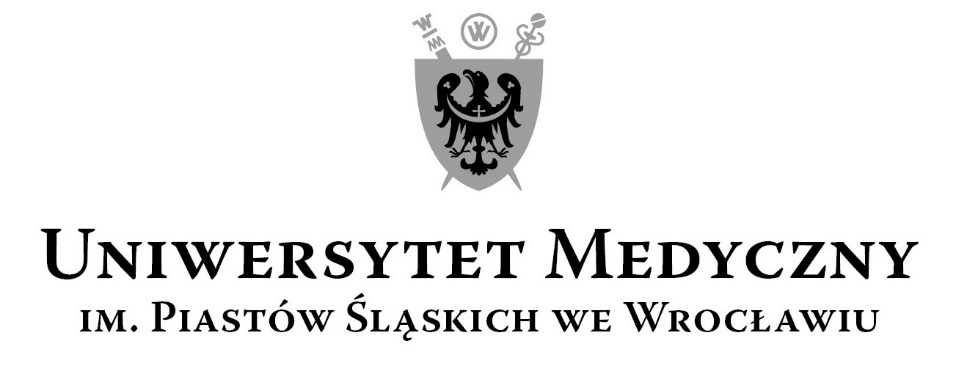 50-367 Wrocław, Wybrzeże L. Pasteura 1Zespół ds. Zamówień Publicznych UMWul. Marcinkowskiego 2-6, 50-368 Wrocławfaks 71 / 784-00-45e-mail: tomasz.kiliszek@umed.wroc.pl 50-367 Wrocław, Wybrzeże L. Pasteura 1Zespół ds. Zamówień Publicznych UMWul. Marcinkowskiego 2-6, 50-368 Wrocławfaks 71 / 784-00-45e-mail: tomasz.kiliszek@umed.wroc.pl KRYTERIAWAGA  %Ilośćpkt.Sposób oceny: wzory, uzyskaneinformacje mające wpływ na ocenę1Cena realizacji części A lub K przedmiotu zamówienia6060                   Najniższa cena ofertyIlość pkt.  = ------------------------- x 60                   Cena oferty badanej    2Termin realizacji części A lub K przedmiotu zamówienia - nie dłuższy niż 4 tygodnie od dnia podpisania umowy   4040Do 4 tygodni – 0 pkt. Do 3 tygodni – 20 pkt. Do 2 tygodni – 40 pkt.3Razem100100Ilość pkt. = Suma pkt. za kryteria 1 i 2KRYTERIAWAGA  %Ilośćpkt.Sposób oceny: wzory, uzyskaneinformacje mające wpływ na ocenę1Cena realizacji danej części (B lub H) przedmiotu zamówienia6060                   Najniższa cena ofertyIlość pkt.  = ------------------------- x 60                   Cena oferty badanej    2 Parametry techniczne (w danej części (B lub H) przedmiotu zamówienia)1515               Ilość pkt. oceny oferty badanej Ilość pkt. = ---------------------------- x 15                 Maks. ilość pkt. oceny Ilość punktów oceny oferty badanej to suma punktów uzyskanych przez nią za parametry techniczne w Arkuszu informacji technicznej dla danej części (B lub H) zamówienia.Maksymalna ilość punktów oceny to suma punktów możliwych do uzyskania przez ofertę za parametry techniczne w Arkuszu informacji technicznej dla danej części                (B lub H) zamówienia.  	3Warunki gwarancyjno-serwisowe (w danej części (B lub H) przedmiotu zamówienia)1515               Ilość pkt. oceny oferty badanej Ilość pkt. = ----------------------------- x 15                 Maks. ilość pkt. oceny Ilość punktów oceny oferty badanej to suma punktów uzyskanych przez nią za warunki  gwarancyjno-serwisowe w Arkuszu informacji technicznej dla danej części (B lub H) zamówienia.Maksymalna ilość punktów oceny to suma punktów możliwych do uzyskania przez ofertę za warunki  gwarancyjno-serwisowe w Arkuszu informacji technicznej dla danej części (B lub H) zamówienia.4Termin realizacji danej części (B lub H) przedmiotu zamówienia – nie dłuższy niż 4 tygodnie od dnia podpisania umowy   1010Do 4 tygodni – 0 pkt. Do 3 tygodni – 5 pkt. Do 2 tygodni – 10 pkt.5Razem100100Ilość pkt. = Suma pkt. za kryteria 1, 2, 3 i 4KRYTERIAWAGA  %Ilośćpkt.Sposób oceny: wzory, uzyskaneinformacje mające wpływ na ocenę1Cena realizacji danej części (C, D, F, G, J lub M) przedmiotu zamówienia6060                   Najniższa cena ofertyIlość pkt.  = -------------------------  x 60                   Cena oferty badanej    2Termin gwarancji (w danej części (C, D, F, G, J lub M) przedmiotu zamówienia 4040                 Ilość pkt. oceny oferty badanej Ilość pkt. = ----------------------------- x 40                 Maks. ilość pkt. oceny Ilość punktów oceny oferty badanej to suma punktów uzyskanych przez nią za termin gwarancji w Arkuszu informacji technicznej dla danej części (C, D, F, G, J lub M) zamówienia.Maksymalna ilość punktów oceny to suma punktów możliwych do uzyskania przez ofertę za termin gwarancji w Arkuszu informacji technicznej danej części (C, D, F, G, J lub M) zamówienia.3Razem100100Ilość pkt. = Suma pkt. za kryteria 1 i 2  KRYTERIAWAGA  %Ilośćpkt.Sposób oceny: wzory, uzyskaneinformacje mające wpływ na ocenę1Cena realizacji danej części (E lub I) przedmiotu zamówienia6060                   Najniższa cena ofertyIlość pkt.  = ------------------------- x 60                   Cena oferty badanej    2Warunki gwarancyjno-serwisowe (w danej części (E lub I) przedmiotu zamówienia)3030               Ilość pkt. oceny oferty badanej Ilość pkt. = ----------------------------- x 30                 Maks. ilość pkt. oceny Ilość punktów oceny oferty badanej to suma punktów uzyskanych przez nią za warunki  gwarancyjno-serwisowe w Arkuszu informacji technicznej dla danej części (E lub I) zamówienia.Maksymalna ilość punktów oceny to suma punktów możliwych do uzyskania przez ofertę za warunki  gwarancyjno-serwisowe w Arkuszu informacji technicznej dla danej części (E lub I) zamówienia.3Termin realizacji danej części (E lub I) przedmiotu zamówienia – nie dłuższy niż 4 tygodnie od dnia podpisania umowy   1010Do 4 tygodni – 0 pkt. Do 3 tygodni – 5 pkt. Do 2 tygodni – 10 pkt.4Razem100100Ilość pkt. = Suma pkt. za kryteria 1, 2 i 3KRYTERIAWAGA  %Ilośćpkt.Sposób oceny: wzory, uzyskaneinformacje mające wpływ na ocenę1Cena realizacji części L przedmiotu zamówienia6060                   Najniższa cena ofertyIlość pkt.  = ------------------------- x 60                   Cena oferty badanej    2Warunki gwarancyjno-serwisowe części L przedmiotu zamówienia)4040               Ilość pkt. oceny oferty badanej Ilość pkt. = ----------------------------- x 40                 Maks. ilość pkt. oceny Ilość punktów oceny oferty badanej to suma punktów uzyskanych przez nią za warunki  gwarancyjno-serwisowe w Arkuszu informacji technicznej dla części L zamówienia.Maksymalna ilość punktów oceny to suma punktów możliwych do uzyskania przez ofertę za warunki  gwarancyjno-serwisowe w Arkuszu informacji technicznej dla części L zamówienia.3Razem100100Ilość pkt. = Suma pkt. za kryteria 1 i 2Oznaczenie ZałącznikaOznaczenie ZałącznikaNazwa ZałącznikaZałącznik nr Wzór Formularza Ofertowego (dla części A - M)Załącznik nr Wzór Arkusza informacji technicznej (dla części A – M)Załącznik nr Wzór Formularza JEDZZałącznik nrWzór Oświadczenia o przynależności lub braku przynależności do tej samej grupy kapitałowejZałącznik nr Wzór umowyZałącznik nrInstrukcja obsługi dla WykonawcówLp.Nazwa przedmiotu zamówieniaNazwa przedmiotu zamówieniaCena jedn. netto PLN  IlośćWartość netto PLNStawkaVAT(podać w %)Wartość Brutto PLN 11Krzesła biurowe4212Stoły jezdne składane z blatem uchylnym121RAZEM CZĘŚĆ A – Meble administracyjneRAZEM CZĘŚĆ A – Meble administracyjneRAZEM CZĘŚĆ A – Meble administracyjneRAZEM CZĘŚĆ A – Meble administracyjne1Słownie brutto PLN Słownie brutto PLN 2Termin realizacji przedmiotu zamówienia (nie dłuższy niż 4 tygodnie od daty podpisania umowy)Do 4 tygodni – 0 pkt. Do 3 tygodni – 20 pkt. Do 2 tygodni – 40 pkt.Termin realizacji przedmiotu zamówienia (nie dłuższy niż 4 tygodnie od daty podpisania umowy)Do 4 tygodni – 0 pkt. Do 3 tygodni – 20 pkt. Do 2 tygodni – 40 pkt.Termin realizacji przedmiotu zamówienia (nie dłuższy niż 4 tygodnie od daty podpisania umowy)Do 4 tygodni – 0 pkt. Do 3 tygodni – 20 pkt. Do 2 tygodni – 40 pkt.Termin realizacji przedmiotu zamówienia (nie dłuższy niż 4 tygodnie od daty podpisania umowy)Do 4 tygodni – 0 pkt. Do 3 tygodni – 20 pkt. Do 2 tygodni – 40 pkt.Do ………… tygodniDo ………… tygodniDo ………… tygodniLp.Nazwa przedmiotu zamówieniaNazwa przedmiotu zamówieniaCena jedn. netto PLN  IlośćWartość netto PLNWartość netto PLNStawkaVAT(podać w %)Wartość Brutto PLN 11Zaawansowane symulatory dziecka z modułem urazowym z systemem sterowania312Zaawansowane symulatory osoby dorosłej ALS z modułem urazowym, systemem sterowania oraz stacjonarnym systemem audio video wraz z kamerami i mikrofonem613Symulatory kobiety ciężarnej61RAZEM CZĘŚĆ B – Zaawansowane symulatory ALS z modułem urazowymRAZEM CZĘŚĆ B – Zaawansowane symulatory ALS z modułem urazowymRAZEM CZĘŚĆ B – Zaawansowane symulatory ALS z modułem urazowymRAZEM CZĘŚĆ B – Zaawansowane symulatory ALS z modułem urazowym1Słownie brutto PLN Słownie brutto PLN 2Termin realizacji przedmiotu zamówienia (nie dłuższy niż 4 tygodnie od daty podpisania umowy)do 4 tygodni – 0 pkt. do 3 tygodni – 5 pkt. do 2 tygodni – 10 pkt. Termin realizacji przedmiotu zamówienia (nie dłuższy niż 4 tygodnie od daty podpisania umowy)do 4 tygodni – 0 pkt. do 3 tygodni – 5 pkt. do 2 tygodni – 10 pkt. Termin realizacji przedmiotu zamówienia (nie dłuższy niż 4 tygodnie od daty podpisania umowy)do 4 tygodni – 0 pkt. do 3 tygodni – 5 pkt. do 2 tygodni – 10 pkt. Termin realizacji przedmiotu zamówienia (nie dłuższy niż 4 tygodnie od daty podpisania umowy)do 4 tygodni – 0 pkt. do 3 tygodni – 5 pkt. do 2 tygodni – 10 pkt. Termin realizacji przedmiotu zamówienia (nie dłuższy niż 4 tygodnie od daty podpisania umowy)do 4 tygodni – 0 pkt. do 3 tygodni – 5 pkt. do 2 tygodni – 10 pkt. Do ………… tygodniDo ………… tygodniDo ………… tygodniLp.Nazwa przedmiotu zamówieniaNazwa przedmiotu zamówieniaCena jedn. netto PLN  IlośćWartość netto PLNStawkaVAT(podać w %)Wartość Brutto PLN 11Zestaw do udrażniania dróg oddechowych i wentylacji dla dorosłych i dzieci3 zestawy12Zestawy do udrażniania dróg oddechowych i wentylacji dla dorosłych3 zestawy13Worki samorozprężalne / resuscytatory dla dzieci314Worki samorozprężalne / resuscytytatory dla dorosłych61RAZEM CZĘŚĆ C – Zestawy do udrażniania dróg oddechowych i wentylacjiRAZEM CZĘŚĆ C – Zestawy do udrażniania dróg oddechowych i wentylacjiRAZEM CZĘŚĆ C – Zestawy do udrażniania dróg oddechowych i wentylacjiRAZEM CZĘŚĆ C – Zestawy do udrażniania dróg oddechowych i wentylacji1Słownie brutto PLN Słownie brutto PLN Lp.Nazwa przedmiotu zamówieniaNazwa przedmiotu zamówieniaCena jedn. netto PLN  IlośćWartość netto PLNStawkaVAT(podać w %)Wartość Brutto PLN 11Podgrzewacze płynów infuzyjnych912Fonendoskopy internistyczne1213Fonendoskopy pediatryczne614Ciśnieniomierze615Ciśnieniomierze pediatryczne316Młotki neurologiczne417Stazy taktyczne treningowe z zestawem opatrunków918Zestawy do szybkiej infuzji / przetoczeń919Podstawowe narzędzia chirurgiczne8 kpl.110Dozowniki tlenowe61RAZEM CZĘŚĆ D – Drobny sprzęt medycznyRAZEM CZĘŚĆ D – Drobny sprzęt medycznyRAZEM CZĘŚĆ D – Drobny sprzęt medycznyRAZEM CZĘŚĆ D – Drobny sprzęt medyczny1Słownie brutto PLN Słownie brutto PLN Lp.Nazwa przedmiotu zamówieniaNazwa przedmiotu zamówieniaCena jedn. netto PLN  IlośćWartość netto PLNWartość netto PLNStawkaVAT(podać w %)Wartość Brutto PLN 11Trenażery tracheotomii412Fantomy do drenażu klatki piersiowej41RAZEM CZĘŚĆ E – Trenażery i fantomyRAZEM CZĘŚĆ E – Trenażery i fantomyRAZEM CZĘŚĆ E – Trenażery i fantomyRAZEM CZĘŚĆ E – Trenażery i fantomy1Słownie brutto PLN Słownie brutto PLN 2Termin realizacji przedmiotu zamówienia (nie dłuższy niż 4 tygodnie od daty podpisania umowy)do 4 tygodni – 0 pkt. do 3 tygodni – 5 pkt. do 2 tygodni – 10 pkt. Termin realizacji przedmiotu zamówienia (nie dłuższy niż 4 tygodnie od daty podpisania umowy)do 4 tygodni – 0 pkt. do 3 tygodni – 5 pkt. do 2 tygodni – 10 pkt. Termin realizacji przedmiotu zamówienia (nie dłuższy niż 4 tygodnie od daty podpisania umowy)do 4 tygodni – 0 pkt. do 3 tygodni – 5 pkt. do 2 tygodni – 10 pkt. Termin realizacji przedmiotu zamówienia (nie dłuższy niż 4 tygodnie od daty podpisania umowy)do 4 tygodni – 0 pkt. do 3 tygodni – 5 pkt. do 2 tygodni – 10 pkt. Termin realizacji przedmiotu zamówienia (nie dłuższy niż 4 tygodnie od daty podpisania umowy)do 4 tygodni – 0 pkt. do 3 tygodni – 5 pkt. do 2 tygodni – 10 pkt. Do ………… tygodniDo ………… tygodniDo ………… tygodniLp.Nazwa przedmiotu zamówieniaNazwa przedmiotu zamówieniaCena jedn. netto PLN  IlośćWartość netto PLNStawkaVAT(podać w %)Wartość Brutto PLN 11Stoliki zabiegowe 1612Szafy mobilne 613Parawany mobilne 1214Stojaki medyczne615Wózki reanimacyjne 616Wózki anestezjologiczne 617Zestawy wyposażenia sanitarnego i higienicznego 6 kpl.18Podesty operacyjne61RAZEM CZĘŚĆ F – Medyczne meble mobilne oraz zestawy wyposażenia sanitarnego i higienicznegoRAZEM CZĘŚĆ F – Medyczne meble mobilne oraz zestawy wyposażenia sanitarnego i higienicznegoRAZEM CZĘŚĆ F – Medyczne meble mobilne oraz zestawy wyposażenia sanitarnego i higienicznegoRAZEM CZĘŚĆ F – Medyczne meble mobilne oraz zestawy wyposażenia sanitarnego i higienicznego1Słownie brutto PLN Słownie brutto PLN Lp.Nazwa przedmiotu zamówieniaNazwa przedmiotu zamówieniaCena jedn. netto PLN  IlośćWartość netto PLNStawkaVAT(podać w %)Wartość Brutto PLN 11Unieruchomienia pediatryczne 312Pasy do unieruchomienia złamań miednicy 1013Szyny wyciągowe  1214Szyny próżniowe 2 zestawy15Nosze zbierakowe z funkcją deski ortopedycznej 616Materace podciśnieniowe 61RAZEM CZĘŚĆ G – Sprzęt medyczny zabezpieczenia urazowegoRAZEM CZĘŚĆ G – Sprzęt medyczny zabezpieczenia urazowegoRAZEM CZĘŚĆ G – Sprzęt medyczny zabezpieczenia urazowegoRAZEM CZĘŚĆ G – Sprzęt medyczny zabezpieczenia urazowego1Słownie brutto PLN Słownie brutto PLN Lp.Nazwa przedmiotu zamówieniaCena jedn. netto PLN  IlośćWartość netto PLNStawkaVAT(podać w %)Wartość Brutto PLN 1CZĘŚĆ H – Monitory interaktywne61Słownie brutto PLN 2Termin realizacji przedmiotu zamówienia (nie dłuższy niż 4 tygodnie od daty podpisania umowy)do 4 tygodni – 0 pkt. do 3 tygodni – 5 pkt. do 2 tygodni – 10 pkt. Termin realizacji przedmiotu zamówienia (nie dłuższy niż 4 tygodnie od daty podpisania umowy)do 4 tygodni – 0 pkt. do 3 tygodni – 5 pkt. do 2 tygodni – 10 pkt. Termin realizacji przedmiotu zamówienia (nie dłuższy niż 4 tygodnie od daty podpisania umowy)do 4 tygodni – 0 pkt. do 3 tygodni – 5 pkt. do 2 tygodni – 10 pkt. Do ………… tygodniDo ………… tygodniDo ………… tygodniLp.Nazwa przedmiotu zamówieniaCena jedn. netto PLN  IlośćWartość netto PLNWartość netto PLNStawkaVAT(podać w %)Wartość Brutto PLN 1CZĘŚĆ I – Fantomy odbarczania odmy prężnej i drenażu opłucnej31Słownie brutto PLN 2Termin realizacji przedmiotu zamówienia (nie dłuższy niż 4 tygodnie od daty podpisania umowy)do 4 tygodni – 0 pkt. do 3 tygodni – 5 pkt. do 2 tygodni – 10 pkt. Termin realizacji przedmiotu zamówienia (nie dłuższy niż 4 tygodnie od daty podpisania umowy)do 4 tygodni – 0 pkt. do 3 tygodni – 5 pkt. do 2 tygodni – 10 pkt. Termin realizacji przedmiotu zamówienia (nie dłuższy niż 4 tygodnie od daty podpisania umowy)do 4 tygodni – 0 pkt. do 3 tygodni – 5 pkt. do 2 tygodni – 10 pkt. Termin realizacji przedmiotu zamówienia (nie dłuższy niż 4 tygodnie od daty podpisania umowy)do 4 tygodni – 0 pkt. do 3 tygodni – 5 pkt. do 2 tygodni – 10 pkt. Do ………… tygodniDo ………… tygodniDo ………… tygodniLp.Nazwa przedmiotu zamówieniaCena jedn. netto PLN  IlośćWartość netto PLNStawkaVAT(podać w %)Wartość Brutto PLN 1CZĘŚĆ J – Ssaki elektryczne przenośne61Słownie brutto PLN Lp.Nazwa przedmiotu zamówieniaCena jedn. netto PLN  IlośćWartość netto PLNWartość netto PLNStawkaVAT(podać w %)Wartość Brutto PLN 1CZĘŚĆ K – Trenażery dostępu doszpikowego13 zesta-wów1Słownie brutto PLN 2Termin realizacji przedmiotu zamówienia (nie dłuższy niż 4 tygodnie od daty podpisania umowy)do 4 tygodni – 0 pkt. do 3 tygodni – 20 pkt. do 2 tygodni – 40 pkt. Termin realizacji przedmiotu zamówienia (nie dłuższy niż 4 tygodnie od daty podpisania umowy)do 4 tygodni – 0 pkt. do 3 tygodni – 20 pkt. do 2 tygodni – 40 pkt. Termin realizacji przedmiotu zamówienia (nie dłuższy niż 4 tygodnie od daty podpisania umowy)do 4 tygodni – 0 pkt. do 3 tygodni – 20 pkt. do 2 tygodni – 40 pkt. Termin realizacji przedmiotu zamówienia (nie dłuższy niż 4 tygodnie od daty podpisania umowy)do 4 tygodni – 0 pkt. do 3 tygodni – 20 pkt. do 2 tygodni – 40 pkt. Do ………… tygodniDo ………… tygodniDo ………… tygodniLp.Nazwa przedmiotu zamówieniaCena jedn. netto PLN  IlośćWartość netto PLNStawkaVAT(podać w %)Wartość Brutto PLN 1CZĘŚĆ L – Trenażery laparoskopowe101Słownie brutto PLN Lp.Nazwa przedmiotu zamówieniaCena jedn. netto PLN  IlośćWartość netto PLNStawkaVAT(podać w %)Wartość Brutto PLN 1CZĘŚĆ M – Wózki transportowe61Słownie brutto PLN 